Michigan Department of Environment, Great Lakes, and Energy______________________________________Scott Miller, Jackson District Supervisor TABLE OF CONTENTSAUTHORITY AND ENFORCEABILITY	3A.  GENERAL CONDITIONS	4Permit Enforceability	4General Provisions	4Equipment & Design	5Emission Limits	5Testing/Sampling	5Monitoring/Recordkeeping	6Certification & Reporting	6Permit Shield	7Revisions	8Reopenings	8Renewals	9Stratospheric Ozone Protection	9Risk Management Plan	9Emission Trading	9Permit to Install (PTI)	10B.  SOURCE-WIDE CONDITIONS	11C.  EMISSION UNIT CONDITIONS	14EMISSION UNIT SUMMARY TABLE	14EUEADB7	16EUEDG	21EUDFP	26D.  FLEXIBLE GROUP CONDITIONS	29FLEXIBLE GROUP SUMMARY TABLE	29FGLMDB1-6	30FG-COLDCLEANERS	37E.  NON-APPLICABLE REQUIREMENTS	40APPENDICES	41Appendix 1.  Acronyms and Abbreviations	41Appendix 2.  Schedule of Compliance	42Appendix 3.  Monitoring Requirements	42Appendix 4.  Recordkeeping	43Appendix 5.  Testing Procedures	43Appendix 6.  Permits to Install	43Appendix 7.  Emission Calculations	45Appendix 8.  Reporting	45Appendix 9.  Acid Rain Permit	46Appendix 10:  Cross State Air Pollution Rule (CSAPR) Trading Program	54AUTHORITY AND ENFORCEABILITYFor the purpose of this permit, the permittee is defined as any person who owns or operates an emission unit at a stationary source for which this permit has been issued.  The department is defined in Rule 104(d) as the Director of the Michigan Department of Environment, Great Lakes, and Energy (EGLE) or his or her designee.The permittee shall comply with all specific details in the permit terms and conditions and the cited underlying applicable requirements.  All terms and conditions in this ROP are both federally enforceable and state enforceable unless otherwise footnoted.  Certain terms and conditions are applicable to most stationary sources for which an ROP has been issued.  These general conditions are included in Part A of this ROP.  Other terms and conditions may apply to a specific emission unit, several emission units which are represented as a flexible group, or the entire stationary source which is represented as a Source-Wide group.  Special conditions are identified in Parts B, C, D and/or the appendices.In accordance with Rule 213(2)(a), all underlying applicable requirements are identified for each ROP term or condition.  All terms and conditions that are included in a PTI are streamlined, subsumed and/or is state-only enforceable will be noted as such.In accordance with Section 5507 of Act 451, the permittee has included in the ROP application a compliance certification, a schedule of compliance, and a compliance plan.  For applicable requirements with which the source is in compliance, the source will continue to comply with these requirements.  For applicable requirements with which the source is not in compliance, the source will comply with the detailed schedule of compliance requirements that are incorporated as an appendix in this ROP.  Furthermore, for any applicable requirements effective after the date of issuance of this ROP, the stationary source will meet the requirements on a timely basis, unless the underlying applicable requirement requires a more detailed schedule of compliance.Issuance of this permit does not obviate the necessity of obtaining such permits or approvals from other units of government as required by law.A.  GENERAL CONDITIONSPermit EnforceabilityAll conditions in this permit are both federally enforceable and state enforceable unless otherwise noted. (R 336.1213(5))Those conditions that are hereby incorporated in a state-only enforceable Source-Wide PTI pursuant to Rule 201(2)(d) are designated by footnote one.  (R 336.1213(5)(a), R 336.1214a(5))Those conditions that are hereby incorporated in a federally enforceable Source-Wide PTI pursuant to Rule 201(2)(c) are designated by footnote two.  (R 336.1213(5)(b), R 336.1214a(3))General ProvisionsThe permittee shall comply with all conditions of this ROP.  Any ROP noncompliance constitutes a violation of Act 451, and is grounds for enforcement action, for ROP revocation or revision, or for denial of the renewal of the ROP.  All terms and conditions of this ROP that are designated as federally enforceable are enforceable by the Administrator of the United States Environmental Protection Agency (USEPA) and by citizens under the provisions of the federal Clean Air Act (CAA).  Any terms and conditions based on applicable requirements which are designated as “state-only” are not enforceable by the USEPA or citizens pursuant to the CAA.  (R 336.1213(1)(a))It shall not be a defense for the permittee in an enforcement action that it would have been necessary to halt or reduce the permitted activity in order to maintain compliance with the conditions of this ROP.  (R 336.1213(1)(b))This ROP may be modified, revised, or revoked for cause.  The filing of a request by the permittee for a permit modification, revision, or termination, or a notification of planned changes or anticipated noncompliance does not stay any ROP term or condition.  This does not supersede or affect the ability of the permittee to make changes, at the permittee’s own risk, pursuant to Rule 215 and Rule 216.  (R 336.1213(1)(c))The permittee shall allow the department, or an authorized representative of the department, upon presentation of credentials and other documents as may be required by law and upon stating the authority for and purpose of the investigation, to perform any of the following activities:  (R 336.1213(1)(d))Enter, at reasonable times, a stationary source or other premises where emissions-related activity is conducted or where records must be kept under the conditions of the ROP.Have access to and copy, at reasonable times, any records that must be kept under the conditions of the ROP.Inspect, at reasonable times, any of the following:Any stationary source.Any emission unit.Any equipment, including monitoring and air pollution control equipment.Any work practices or operations regulated or required under the ROP.As authorized by Section 5526 of Act 451, sample or monitor at reasonable times substances or parameters for the purpose of assuring compliance with the ROP or applicable requirements.The permittee shall furnish to the department, within a reasonable time, any information the department may request, in writing, to determine whether cause exists for modifying, revising, or revoking the ROP or to determine compliance with this ROP.  Upon request, the permittee shall also furnish to the department copies of any records that are required to be kept as a term or condition of this ROP.  For information which is claimed by the permittee to be confidential, consistent with the requirements of the 1976 PA 442, MCL §15.231 et seq., and known as the Freedom of Information Act, the person may also be required to furnish the records directly to the USEPA together with a claim of confidentiality.  (R 336.1213(1)(e))A challenge by any person, the Administrator of the USEPA, or the department to a particular condition or a part of this ROP shall not set aside, delay, stay, or in any way affect the applicability or enforceability of any other condition or part of this ROP.  (R 336.1213(1)(f))The permittee shall pay fees consistent with the fee schedule and requirements pursuant to Section 5522 of Act 451.  (R 336.1213(1)(g))This ROP does not convey any property rights or any exclusive privilege.  (R 336.1213(1)(h))Equipment & DesignAny collected air contaminants shall be removed as necessary to maintain the equipment at the required operating efficiency.  The collection and disposal of air contaminants shall be performed in a manner so as to minimize the introduction of contaminants to the outer air.  Transport of collected air contaminants in Priority I and II areas requires the use of material handling methods specified in Rule 370(2).2  (R 336.1370)Any air cleaning device shall be installed, maintained, and operated in a satisfactory manner and in accordance with the Michigan Air Pollution Control rules and existing law.  (R 336.1910)Emission LimitsUnless otherwise specified in this ROP, the permittee shall comply with Rule 301, which states, in part, “Except as provided in subrules 2, 3, and 4 of this rule, a person shall not cause or permit to be discharged into the outer air from a process or process equipment a visible emission of a density greater than the most stringent of the following:”2  (R 336.1301(1))A 6-minute average of 20% opacity, except for one 6-minute average per hour of not more than 27% opacity.A limit specified by an applicable federal new source performance standard.The grading of visible emissions shall be determined in accordance with Rule 303.  The permittee shall not cause or permit the emission of an air contaminant or water vapor in quantities that cause, alone or in reaction with other air contaminants, either of the following:Injurious effects to human health or safety, animal life, plant life of significant economic value, or property.1  (R 336.1901(a))Unreasonable interference with the comfortable enjoyment of life and property.1  (R 336.1901(b)) Testing/SamplingThe department may require the owner or operator of any source of an air contaminant to conduct acceptable performance tests, at the owner’s or operator’s expense, in accordance with Rule 1001 and Rule 1003, under any of the conditions listed in Rule 1001(1).2  (R 336.2001)Any required performance testing shall be conducted in accordance with Rule 1001(2), Rule 1001(3) and Rule 1003.  (R 336.2001(2), R 336.2001(3), R 336.2003(1))Any required test results shall be submitted to the Air Quality Division (AQD) in the format prescribed by the applicable reference test method within 60 days following the last date of the test.  (R 336.2001(5))Monitoring/RecordkeepingRecords of any periodic emission or parametric monitoring required in this ROP shall include the following information specified in Rule 213(3)(b)(i), where appropriate.  (R 336.1213(3)(b))The date, location, time, and method of sampling or measurements.The dates the analyses of the samples were performed.The company or entity that performed the analyses of the samples.The analytical techniques or methods used.The results of the analyses.The related process operating conditions or parameters that existed at the time of sampling or measurement.All required monitoring data, support information and all reports, including reports of all instances of deviation from permit requirements, shall be kept and furnished to the department upon request for a period of not less than 5 years from the date of the monitoring sample, measurement, report or application.  Support information includes all calibration and maintenance records and all original strip-chart recordings, or other original data records, for continuous monitoring instrumentation and copies of all reports required by the ROP.  (R 336.1213(1)(e), R 336.1213(3)(b)(ii))Certification & ReportingExcept for the alternate certification schedule provided in Rule 213(3)(c)(iii)(B), any document required to be submitted to the department as a term or condition of this ROP shall contain an original certification by a Responsible Official which states that, based on information and belief formed after reasonable inquiry, the statements and information in the document are true, accurate, and complete.  (R 336.1213(3)(c))A Responsible Official shall certify to the appropriate AQD District Office and to the USEPA that the stationary source is and has been in compliance with all terms and conditions contained in the ROP except for deviations that have been or are being reported to the appropriate AQD District Office pursuant to Rule 213(3)(c).  This certification shall include all the information specified in Rule 213(4)(c)(i) through (v) and shall state that, based on information and belief formed after reasonable inquiry, the statements and information in the certification are true, accurate, and complete.  The USEPA address is:  USEPA, Air Compliance Data - Michigan, Air and Radiation Division, 77 West Jackson Boulevard, Chicago, Illinois 60604-3507.  (R 336.1213(4)(c))The certification of compliance shall be submitted annually for the term of this ROP as detailed in the special conditions, or more frequently if specified in an applicable requirement or in this ROP.  (R 336.1213(4)(c))The permittee shall promptly report any deviations from ROP requirements and certify the reports.  The prompt reporting of deviations from ROP requirements is defined in Rule 213(3)(c)(ii) as follows, unless otherwise described in this ROP.  (R 336.1213(3)(c))For deviations that exceed the emissions allowed under the ROP, prompt reporting means reporting consistent with the requirements of Rule 912 as detailed in Condition 25.  All reports submitted pursuant to this paragraph shall be promptly certified as specified in Rule 213(3)(c)(iii).For deviations which exceed the emissions allowed under the ROP and which are not reported pursuant to Rule 912 due to the duration of the deviation, prompt reporting means the reporting of all deviations in the semiannual reports required by Rule 213(3)(c)(i).  The report shall describe reasons for each deviation and the actions taken to minimize or correct each deviation.For deviations that do not exceed the emissions allowed under the ROP, prompt reporting means the reporting of all deviations in the semiannual reports required by Rule 213(3)(c)(i).  The report shall describe the reasons for each deviation and the actions taken to minimize or correct each deviation.For reports required pursuant to Rule 213(3)(c)(ii), prompt certification of the reports is described in Rule 213(3)(c)(iii) as either of the following:  (R 336.1213(3)(c))Submitting a certification by a Responsible Official with each report which states that, based on information and belief formed after reasonable inquiry, the statements and information in the report are true, accurate, and complete.Submitting, within 30 days following the end of a calendar month during which one or more prompt reports of deviations from the emissions allowed under the ROP were submitted to the department pursuant to Rule 213(3)(c)(ii), a certification by a Responsible Official which states that; “based on information and belief formed after reasonable inquiry, the statements and information contained in each of the reports submitted during the previous month were true, accurate, and complete.”  The certification shall include a listing of the reports that are being certified.  Any report submitted pursuant to Rule 213(3)(c)(ii) that will be certified on a monthly basis pursuant to this paragraph shall include a statement that certification of the report will be provided within 30 days following the end of the calendar month.Semiannually for the term of the ROP as detailed in the special conditions, or more frequently if specified, the permittee shall submit certified reports of any required monitoring to the appropriate AQD District Office.  All instances of deviations from ROP requirements during the reporting period shall be clearly identified in the reports.  (R 336.1213(3)(c)(i))On an annual basis, the permittee shall report the actual emissions, or the information necessary to determine the actual emissions, of each regulated air pollutant as defined in Rule 212(6) for each emission unit utilizing the emissions inventory forms provided by the department.  (R 336.1212(6))The permittee shall provide notice of an abnormal condition, start-up, shutdown, or malfunction that results in emissions of a hazardous or toxic air pollutant which continue for more than one hour in excess of any applicable standard or limitation, or emissions of any air contaminant continuing for more than two hours in excess of an applicable standard or limitation, as required in Rule 912, to the appropriate AQD District Office.  The notice shall be provided not later than two business days after the start-up, shutdown, or discovery of the abnormal conditions or malfunction.  Notice shall be by any reasonable means, including electronic, telephonic, or oral communication.  Written reports, if required under Rule 912, must be submitted to the appropriate AQD District Supervisor within 10 days after the start-up or shutdown occurred, within 10 days after the abnormal conditions or malfunction has been corrected, or within 30 days of discovery of the abnormal conditions or malfunction, whichever is first.  The written reports shall include all of the information required in Rule 912(5) and shall be certified by a Responsible Official in a manner consistent with the CAA.2  (R 336.1912)Permit ShieldCompliance with the conditions of the ROP shall be considered compliance with any applicable requirements as of the date of ROP issuance, if either of the following provisions is satisfied.  (R 336.1213(6)(a)(i), R 336.1213(6)(a)(ii))The applicable requirements are included and are specifically identified in the ROP.The permit includes a determination or concise summary of the determination by the department that other specifically identified requirements are not applicable to the stationary source.Any requirements identified in Part E of this ROP have been identified as non-applicable to this ROP and are included in the permit shield.Nothing in this ROP shall alter or affect any of the following:The provisions of Section 303 of the CAA, emergency orders, including the authority of the USEPA under Section 303 of the CAA.  (R 336.1213(6)(b)(i))The liability of the owner or operator of this source for any violation of applicable requirements prior to or at the time of this ROP issuance.  (R 336.1213(6)(b)(ii))The applicable requirements of the acid rain program, consistent with Section 408(a) of the CAA.  (R 336.1213(6)(b)(iii))The ability of the USEPA to obtain information from a source pursuant to Section 114 of the CAA.  (R 336.1213(6)(b)(iv))The permit shield shall not apply to provisions incorporated into this ROP through procedures for any of the following:Operational flexibility changes made pursuant to Rule 215.  (R 336.1215(5))Administrative Amendments made pursuant to Rule 216(1)(a)(i)-(iv).  (R 336.1216(1)(b)(iii))Administrative Amendments made pursuant to Rule 216(1)(a)(v) until the amendment has been approved by the department.  (R 336.1216(1)(c)(iii))Minor Permit Modifications made pursuant to Rule 216(2).  (R 336.1216(2)(f))State-Only Modifications made pursuant to Rule 216(4) until the changes have been approved by the department.  (R 336.1216(4)(e))Expiration of this ROP results in the loss of the permit shield.  If a timely and administratively complete application for renewal is submitted not more than 18 months, but not less than 6 months, before the expiration date of the ROP, but the department fails to take final action before the end of the ROP term, the existing ROP does not expire until the renewal is issued or denied, and the permit shield shall extend beyond the original ROP term until the department takes final action.  (R 336.1217(1)(c), R 336.1217(1)(a))RevisionsFor changes to any process or process equipment covered by this ROP that do not require a revision of the ROP pursuant to Rule 216, the permittee must comply with Rule 215.  (R 336.1215, R 336.1216)A change in ownership or operational control of a stationary source covered by this ROP shall be made pursuant to Rule 216(1).  (R 336.1219(2))For revisions to this ROP, an administratively complete application shall be considered timely if it is received by the department in accordance with the time frames specified in Rule 216.  (R 336.1210(10))Pursuant to Rule 216(1)(b)(iii), Rule 216(2)(d) and Rule 216(4)(d), after a change has been made, and until the department takes final action, the permittee shall comply with both the applicable requirements governing the change and the ROP terms and conditions proposed in the application for the modification.  During this time period, the permittee may choose to not comply with the existing ROP terms and conditions that the application seeks to change.  However, if the permittee fails to comply with the ROP terms and conditions proposed in the application during this time period, the terms and conditions in the ROP are enforceable.  (R 336.1216(1)(c)(iii), R 336.1216(2)(d), R 336.1216(4)(d))ReopeningsA ROP shall be reopened by the department prior to the expiration date and revised by the department under any of the following circumstances:If additional requirements become applicable to this stationary source with three or more years remaining in the term of the ROP, but not if the effective date of the new applicable requirement is later than the ROP expiration date.  (R 336.1217(2)(a)(i))If additional requirements pursuant to Title IV of the CAA become applicable to this stationary source.  (R 336.1217(2)(a)(ii))If the department determines that the ROP contains a material mistake, information required by any applicable requirement was omitted, or inaccurate statements were made in establishing emission limits or the terms or conditions of the ROP.  (R 336.1217(2)(a)(iii))If the department determines that the ROP must be revised to ensure compliance with the applicable requirements.  (R 336.1217(2)(a)(iv))RenewalsFor renewal of this ROP, an administratively complete application shall be considered timely if it is received by the department not more than 18 months, but not less than 6 months, before the expiration date of the ROP.  (R 336.1210(9))Stratospheric Ozone ProtectionIf the permittee is subject to Title 40 of the Code of Federal Regulations (CFR), Part 82 and services, maintains, or repairs appliances except for motor vehicle air conditioners (MVAC), or disposes of appliances containing refrigerant, including MVAC and small appliances, or if the permittee is a refrigerant reclaimer, appliance owner or a manufacturer of appliances or recycling and recovery equipment, the permittee shall comply with all applicable standards for recycling and emissions reduction pursuant to 40 CFR Part 82, Subpart F.If the permittee is subject to 40 CFR Part 82, and performs a service on motor (fleet) vehicles when this service involves refrigerant in the MVAC, the permittee is subject to all the applicable requirements as specified in 40 CFR Part 82, Subpart B, Servicing of Motor Vehicle Air Conditioners.  The term “motor vehicle” as used in Subpart B does not include a vehicle in which final assembly of the vehicle has not been completed by the original equipment manufacturer.  The term MVAC as used in Subpart B does not include the air-tight sealed refrigeration system used for refrigerated cargo or an air conditioning system on passenger buses using Hydrochlorofluorocarbon-22 refrigerant.Risk Management PlanIf subject to Section 112(r) of the CAA and 40 CFR Part 68, the permittee shall register and submit to the USEPA the required data related to the risk management plan for reducing the probability of accidental releases of any regulated substances listed pursuant to Section 112(r)(3) of the CAA as amended in 40 CFR 68.130.  The list of substances, threshold quantities, and accident prevention regulations promulgated under 40 CFR Part 68, do not limit in any way the general duty provisions under Section 112(r)(1).If subject to Section 112(r) of the CAA and 40 CFR Part 68, the permittee shall comply with the requirements of 40 CFR Part 68, no later than the latest of the following dates as provided in 40 CFR 68.10(a):June 21, 1999,Three years after the date on which a regulated substance is first listed under 40 CFR 68.130, or The date on which a regulated substance is first present above a threshold quantity in a process.If subject to Section 112(r) of the CAA and 40 CFR Part 68, the permittee shall submit any additional relevant information requested by any regulatory agency necessary to ensure compliance with the requirements of 40 CFR Part 68.If subject to Section 112(r) of the CAA and 40 CFR Part 68, the permittee shall annually certify compliance with all applicable requirements of Section 112(r) as detailed in Rule 213(4)(c)).  (40 CFR Part 68)Emission TradingEmission averaging and emission reduction credit trading are allowed pursuant to any applicable interstate or regional emission trading program that has been approved by the Administrator of the USEPA as a part of Michigan’s State Implementation Plan.  Such activities must comply with Rule 215 and Rule 216. (R 336.1213(12))Permit to Install (PTI)The process or process equipment included in this permit shall not be reconstructed, relocated, or modified unless a PTI authorizing such action is issued by the department, except to the extent such action is exempt from the PTI requirements by any applicable rule.2  (R 336.1201(1)) The department may, after notice and opportunity for a hearing, revoke PTI terms or conditions if evidence indicates the process or process equipment is not performing in accordance with the terms and conditions of the PTI or is violating the department’s rules or the CAA.2  (R 336.1201(8), Section 5510 of Act 451) The terms and conditions of a PTI shall apply to any person or legal entity that now or hereafter owns or operates the process or process equipment at the location authorized by the PTI.  If a new owner or operator submits a written request to the department pursuant to Rule 219 and the department approves the request, this PTI will be amended to reflect the change of ownership or operational control.  The request must include all of the information required by Subrules (1)(a), (b) and (c) of Rule 219.  The written request shall be sent to the appropriate AQD District Supervisor, EGLE.2  (R 336.1219) If the installation, reconstruction, relocation, or modification of the equipment for which PTI terms and conditions have been approved has not commenced within 18 months of the original PTI issuance date, or has been interrupted for 18 months, the applicable terms and conditions from that PTI, as incorporated into the ROP, shall become void unless otherwise authorized by the department.  Furthermore, the person to whom that PTI was issued, or the designated authorized agent, shall notify the department via the Supervisor, Permit Section, EGLE, AQD, P. O. Box 30260, Lansing, Michigan 48909, if it is decided not to pursue the installation, reconstruction, relocation, or modification of the equipment allowed by the terms and conditions from that PTI.2  (R 336.1201(4)) Footnotes:1This condition is state-only enforceable and was established pursuant to Rule 201(1)(b).2This condition is federally enforceable and was established pursuant to Rule 201(1)(a).B.  SOURCE-WIDE CONDITIONSPart B outlines the Source-Wide Terms and Conditions that apply to this stationary source.  The permittee is subject to these special conditions for the stationary source in addition to the general conditions in Part A and any other terms and conditions contained in this ROP.The permittee shall comply with all specific details in the special conditions and the underlying applicable requirements cited.  If a specific condition type does not apply to this source, NA (not applicable) has been used in the table.  If there are no Source-Wide Conditions, this section will be left blank.SOURCE-WIDE CONDITIONSDESCRIPTIONThe following conditions apply source-wide to all process equipment including equipment covered by other permits, grand-fathered equipment and exempt equipment.  POLLUTION CONTROL EQUIPMENTNAI.  EMISSION LIMIT(S)II.  MATERIAL LIMIT(S)NAIII.  PROCESS/OPERATIONAL RESTRICTION(S) NAIV.  DESIGN/EQUIPMENT PARAMETER(S)NAV.  TESTING/SAMPLINGRecords shall be maintained on file for a period of five years.  (R 336.1213(3)(b)(ii))1. 	The permittee shall verify formaldehyde annual mass emission rates from each unit in FGLMDB1-6 and EUEADB7, by testing at owner’s expense, in accordance with Department requirements.  The test results shall be used to develop a formaldehyde emission factor in terms of pounds of formaldehyde per million BTU for two different load scenarios representative of the upper (full load with duct-burner operation) and lower (part load without duct-burner operation) nominal operating loads, unless the AQD District Supervisor requires otherwise.  The permittee must complete the required testing once every five years of operation.  Testing shall be based on an average of three 1-hour or longer test runs performed using an approved EPA Method listed in:An alternate method, or a modification to the approved EPA Method, may be specified in an AQD-approved Test Protocol.  No less than 30 days prior to testing, the permittee shall submit a complete test plan to the AQD Technical Programs Unit and District Office.  The AQD must approve the final plan prior to testing, including any modifications to the method in the test protocol that are proposed after initial submittal.  The AQD may approve a plan to test EUEADB7 and a representative sample of units from FGLMDB1-6 (e.g., one GE LM6000 stack), as opposed to testing all seven stacks during one testing cycle.  The permittee must submit a complete report of the test results to the AQD Technical Programs Unit and District Office within 60 days following the last date of the test.2  (R 336.1205(1)(a) & (b), R 336.1224, R 336.1225)The permittee shall verify formaldehyde emission rates from FGLMDB1-6 and EUEADB7, at a minimum, every five years from the date of the last test.  (R 336.1213(3), R 336.2001, R 336.2003, R 336.2004)The permittee shall notify the AQD Technical Programs Unit Supervisor and the District Supervisor not less than 7 days of the time and place before performance tests are conducted.  (R 336.1213(3), R 336.2001(4))VI.  MONITORING/RECORDKEEPINGRecords shall be maintained on file for a period of five years.  (R 336.1213(3)(b)(ii))1.	The permittee shall calculate and keep, in a satisfactory manner, formaldehyde mass emissions for each unit in FGCTDB1-6 and EUEADB7.  The hourly rates shall be used to calculate monthly and 12-month rolling emission rates.  The permittee shall calculate emissions for each operating hour utilizing emission factors developed during the most recent stack test.  The permittee shall keep all records on file and make them available to the Department upon request.2  (R 336.1205(1)(a) & (b), R 336.1224, R 336.1225)2.	The permittee shall maintain records of all information necessary for all notifications and reports as specified in these special conditions as well as that information necessary to demonstrate compliance with the emission Source-Wide limits of this permit.  This information shall include, but shall not be limited to the following:a.	Compliance tests and any testing required under the special conditions of this permit;b.	Emission factors used and the basis;c.	For equipment covered by other permits, grand-fathered equipment and exempt equipment, either:Rated heat input capacity or maximum design fuel usage rate and potential 12-month rolling formaldehyde mass emissions, orMonthly fuel usage rates and actual monthly and 12-month rolling formaldehyde mass emissions.d.	All calculations necessary to show compliance with the limits contained in this permit.All of the above information shall be stored in a format acceptable to the AQD District Supervisor.2  (R 336.1205(1)(a) & (b), R 336.1224, R 336.1225)VII.  REPORTING1.	Prompt reporting of deviations pursuant to General Conditions 21 and 22 of Part A.  (R 336.1213(3)(c)(ii))2.	Semiannual reporting of monitoring and deviations pursuant to General Condition 23 of Part A.  The report shall be postmarked or received by the appropriate AQD District Office by March 15 for reporting period July 1 to December 31 and September 15 for reporting period January 1 to June 30.  (R 336.1213(3)(c)(i))3.	Annual certification of compliance pursuant to General Conditions 19 and 20 of Part A.  The report shall be postmarked or received by the appropriate AQD District Office by March 15 for the previous calendar year.  (R 336.1213(4)(c))See Appendix 8-1VIII.  STACK/VENT RESTRICTION(S)NAIX.  OTHER REQUIREMENT(S)NAFootnotes:1 This condition is state only enforceable and was established pursuant to Rule 201(1)(b).This condition is federally enforceable and was established pursuant to Rule 201(1)(a).C.  EMISSION UNIT CONDITIONSPart C outlines terms and conditions that are specific to individual emission units listed in the Emission Unit Summary Table.  The permittee is subject to the special conditions for each emission unit in addition to the General Conditions in Part A and any other terms and conditions contained in this ROP.  The permittee shall comply with all specific details in the special conditions and the underlying applicable requirements cited.  If a specific condition type does not apply, NA (not applicable) has been used in the table.  If there are no conditions specific to individual emission units, this section will be left blank.  EMISSION UNIT SUMMARY TABLEThe descriptions provided below are for informational purposes and do not constitute enforceable conditions.EUEADB7EMISSION UNIT CONDITIONSDESCRIPTIONA combined-cycle natural gas-fired CTG with HRSG for a nominal 130 MW electricity production.  The CTG is a GE 7EA turbine with a nominal rating of 1,043 MMBTU/hr (HHV) and equipped with a dry low NOx burner (DLNB).  The HRSG is equipped with a natural gas-fired duct burner rated at 249 MMBTU/hr (HHV) to provide heat for additional steam production.  The HRSG is not capable of operating independently from the CTG.  Flexible Group ID:  NAPOLLUTION CONTROL EQUIPMENTCTG has a DLNB to control NOx emissions.I.  EMISSION LIMIT(S)a	30-day rolling average limit during periods of no duct firing.  These limits do not apply during startup and shutdown.b	The NOx concentration in the exhaust gases from the turbine of 9 parts per million by volume at 15% oxygen and on a dry gas basis is equivalent to 0.04 pound per million BTU’s heat input (100% load).  This NOx pound per million BTU’s is an estimated value representative of long-term steady-state operation and is not an emission limit.c	30-day rolling average limit during periods when the turbine operates alone and when the turbine operates in conjunction with its respective duct-burner.  The mass emission rate is equivalent to the allowed exhaust gas concentration for the turbine and 0.09 pound per million BTU’s heat input for the duct-burner.d 	These limits apply at all times, including startup and shutdown periods.e 	24-hour rolling average during periods when the turbine operates alone and when the turbine operates in conjunction with its respective duct-burner. These limits do not apply during startup and shutdown.f 	Does not include uncombined water vapor or during periods of startup, shutdown, and testing of the turbine.II.  MATERIAL LIMIT(S)1.	The permittee shall only burn natural gas, as defined in 40 CFR 60.331(u), in EUEADB7.2  (R 336.1205(1)(a) & (b), R 336.224, R 336.1225, R 336.1702(a), R 336.2810, 40 CFR 52.21(j), 40 CFR 60.333(b))III.  PROCESS/OPERATIONAL RESTRICTION(S) 1.	The total hours for startup and shutdown for EUEADB7 shall not exceed 1040 hours per 12-month rolling time period as determined at the end of each calendar month.2  (R 336.1205(1)(a) & (b), R 336.2803, R 336.2804, R 336.2810)2.	The permittee shall not operate EUEADB7 without DLNB combustion technology, except during periods of start-up and shutdown and malfunctions(s) for which an approvable plan that describes how emissions will be minimized during start-up(s), shutdown(s) and malfunction(s) has been submitted to the AQD District Supervisor.2  (R 336.1205(1)(a) & (b), R 336.2803, R 336.2804, R 336.2810)3.	The permittee shall not operate EUEADB7 unless a malfunction abatement plan (MAP) as described in Rule 911(2), for operation of the process and emission control equipment, is implemented and maintained.  If at any time the MAP fails to address or inadequately addresses an event that meets the characteristics of a malfunction, the permittee shall amend the MAP within 45 days after such an event occurs.  The permittee shall also amend the MAP within 45 days, if new equipment is installed or upon request from the AQD District Supervisor.  The permittee shall submit the MAP and any amendments to the MAP to the AQD District Supervisor for review and approval.  If the AQD does not notify the permittee within 90 days of submittal, the MAP or amended MAP shall be considered approved.  Until an amended plan is approved, the permittee shall implement corrective procedures or operational changes to achieve compliance with all applicable emission limits.2 (R 336.1910, R 336.1911)IV.  DESIGN/EQUIPMENT PARAMETER(S)1.	The permittee shall not operate EUEADB7 unless the DLNB combustion technology, is installed, maintained, and operated in a satisfactory manner for EUEADB7.  Satisfactory manner includes operating and maintaining each control device in accordance with an approved MAP in SC III.3 for EUEADB7.2  (R 336.1205(1)(a) & (b), R 336.1224, R 336.1225, R 336.1910, R 336.2803, R 336.2804, R 336.2810)2.	The permittee shall install, calibrate, maintain and operate, in a satisfactory manner, devices to monitor and record the NOx emissions and oxygen (O2), or carbon dioxide (CO2), content of the exhaust gas from EUEADB7 on a continuous basis.  The permittee shall install and operate the Continuous Emission Monitoring System (CEMS) to meet the timelines, requirements and reporting detailed in Appendix 3-A.2  (R 336.1205(1)(a) & (b), R 336.2803, R 336.2804, R 336.2810, 40 CFR 60.334, 40 CFR Part 75)3.	The permittee shall install, calibrate, maintain and operate, in a satisfactory manner, devices to monitor and record the CO emissions of the exhaust gas from EUEADB7 on a continuous basis.  The permittee shall install and operate the CEMS to meet the timelines, requirements and reporting detailed in Appendix 3-A.2  (R 336.1205(1)(a) & (b), R 336.2804, R 336.2810)4.	The permittee shall install, calibrate, maintain and operate in a satisfactory manner a device to monitor and record the natural gas usage rate for EUEADB7 on a continuous basis.  The device shall be operated in accordance with 40 CFR Part 75, Appendix D.2  (R 336.1205(1)(a) & (b), R 336.2803, R 336.2804, R 336.2810, 40 CFR 60.49b(d)(2), 40 CFR Part 75)See Appendix 3V.  TESTING/SAMPLINGRecords shall be maintained on file for a period of five years.  (R 336.1213(3)(b)(ii))The permittee shall verify PM10, PM2.5, and VOC emission rates from EUEADB7, by testing at owner's expense, in accordance with Department requirements.  The hourly emission rates shall be determined by the average of three acceptable test runs per the applicable method requirements.  The permittee must complete the required testing once every five years of operation.  Testing shall be performed using an approved EPA Method listed in:An alternate method, or a modification to the approved EPA Method, may be specified in an AQD approved Test Protocol.  No less than 30 days prior to testing, the permittee shall submit a complete test plan to the AQD Technical Programs Unit and District Office.  The AQD must approve the final plan prior to testing, including any modifications to the method in the test protocol that are proposed after initial submittal.  The permittee must submit a complete report of the test results to the AQD Technical Programs Unit and District Office within 60 days following the last date of the test.2  (R 336.1205, R 336.2001, R 336.2003, R 336.2004, R 336.2803, R 336.2804, R 336.2810)The permittee shall verify the PM10, PM2.5, and VOC emission rates from EUEADB7, at a minimum, every five years from the date of the last test.  (R 336.1213(3), R 336.2001, R 336.2003, R 336.2004)The permittee shall notify the AQD Technical Programs Unit Supervisor and the District Supervisor not less than 7 days of the time and place before performance tests are conducted.  (R 336.1213(3), R 336.2001(4))VI.  MONITORING/RECORDKEEPINGRecords shall be maintained on file for a period of five years.  (R 336.1213(3)(b)(ii))1.	The permittee shall complete all required calculations in a format acceptable to the AQD District Supervisor by the 30th day of the calendar month, for the previous calendar month, unless otherwise specified in any monitoring/recordkeeping special condition.2  (R 336.1205(1)(a) & (b), R 336.2803, R 336.2804, R 336.2810, 40 CFR Part 60 Subparts Db and GG)2.	The permittee shall continuously monitor and record, in a satisfactory manner, the NOx emissions and the O2, or CO2, content of the exhaust gases from EUEADB7.  The permittee shall operate each CEMS to meet the timelines, requirements and reporting detailed in Appendix 3-A and shall use the CEMS data for determining compliance with emission limits.2  (R 336.1205(1)(a) & (b), R 336.2803, R 336.2804, R 336.2810, 40 CFR 60.334, 40 CFR Part 75)3.	The permittee shall keep, in a satisfactory manner, records for NOx on an hourly, 30-day rolling average, and 12-month rolling time periods for EUEADB7.  The permittee shall keep all records on file and make them available to the Department upon request.2  (R 336.1205(1)(a) & (b), R 336.2803, R 336.2804, R 336.2810, 40 CFR 60.334, 40 CFR Part 75)4.	The permittee shall continuously monitor and record, in a satisfactory manner, the CO emissions from EUEADB7.  The permittee shall operate each CEMS to meet the timelines, requirements and reporting detailed in Appendix 3-A and shall use the CEMS data for determining compliance with emission limits.2  (R 336.1205(1)(a) & (b), R 336.2804, R 336.2810)5.	The permittee shall keep, in a satisfactory manner, records for CO on an hourly, 24-hour rolling average, and 12-month rolling time periods for EUEADB7.  The permittee shall keep all records on file and make them available to the Department upon request.2  (R 336.1205(1)(a) & (b), R 336.2804, R 336.2810)6.	The permittee shall monitor and record, in a satisfactory manner, the natural gas usage for EUEADB7 on an hourly and monthly basis.  The permittee shall keep all records on file and make them available to the Department upon request.2  (R 336.1205(1)(a) & (b), R 336.2803, R 336.2804, R 336.2810, 40 CFR 60.49b(d)(2))7.	The permittee shall keep, in a satisfactory manner, all test reports for EUEADB7, as required by SC V.1, on file at the facility and make them available to the Department upon request.2  (R 336.1205(1)(a) & (b), R 336.1331(1)(c), R 336.1702(a), R 336.2001, R 336.2003, R 336.2004, R 336.2803, R 336.2804, R 336.2810)8.	The permittee shall keep, in a satisfactory manner, a record of the monthly and 12-month rolling total hours of startup and shutdown for EUEADB7.  The permittee shall keep all records on file and make them available to the Department upon request.2  (R 336.1205(1)(a) & (b), R 336.2803, R 336.2804, R 336.2810)9.	The permittee shall calculate and keep, in a satisfactory manner, PM10, PM2.5, and VOC mass emissions for EUEADB7.  The hourly rates shall be used to calculate 24-hour rolling average emission rates.  The permittee shall calculate emissions for each operating hour utilizing emission factors developed during the most recent stack test.  The permittee shall keep all records on file and make them available to the Department upon request.2  (R 336.1205(1)(a) & (b), R 336.2810)10.	The permittee shall monitor the nitrogen content of the fuel combusted in EUEADB7, if the permittee claims an allowance for fuel bound nitrogen (i.e., an F-value greater than zero is being or will be used by the permittee to calculate STD in 40 CFR 60.332).  The nitrogen content of the fuel shall be determined using methods described in 40 CFR 60.335(b)(9) or an approved alternative.2  (40 CFR Part 60 Subparts A and GG)11.	The permittee shall maintain records of all information necessary for all notifications and reports as specified in these special conditions as well as that information necessary to demonstrate compliance with the emission limits of this permit for EUEADB7.  This information shall include, but shall not be limited to the following:a.	Compliance tests and any testing required under the special conditions of this permit;b.	Monitoring data;c.	Total sulfur content and potential sulfur emissions, as applicable, of the natural gas as required by 40 CFR 60.49b(r) and 40 CFR 60.334(h);d.	Amount of fuel combusted on a calendar month basis;e.	All records required by 40 CFR 60.7;f.	Records of the duration and all dates and times of startup and shutdown events;g.	All calculations necessary to show compliance with the limits contained in this permit;h.	All records related to, or as required by, the MAP and the startup and shutdown plan.All of the above information shall be stored in a format acceptable to the AQD District Supervisor and shall be consistent with the requirements of 40 CFR 60.7(f).2  (R 336.1205(1)(a) & (b), R 336.1224, R 336.1225, R 336.1331(1)(c), R 336.1702(a), R 336.1912, R 336.2803, R 336.2804, R 336.2810, 40 CFR 60.7(f), 40 CFR Part 60 Subparts Db and GG)VII.  REPORTING1.	Prompt reporting of deviations pursuant to General Conditions 21 and 22 of Part A.  (R 336.1213(3)(c)(ii))2.	Semiannual reporting of monitoring and deviations pursuant to General Condition 23 of Part A.  The report shall be postmarked or received by the appropriate AQD District Office by March 15 for reporting period July 1 to December 31 and September 15 for reporting period January 1 to June 30.  (R 336.1213(3)(c)(i))3.	Annual certification of compliance pursuant to General Conditions 19 and 20 of Part A.  The report shall be postmarked or received by the appropriate AQD District Office by March 15 for the previous calendar year.  (R 336.1213(4)(c))The permittee shall submit any performance test reports, including RATA reports, to the AQD Technical Programs Unit and District Office, in a format approved by the AQD.  (R 336.1213(3)(c), R 336.2001(5))The permittee shall submit reports of excess emissions and monitor downtime, in accordance with the format in 40 CFR 60.7(c).  The reports shall be postmarked by the 30th day following the end of each 6-month period.2  
(R 336.1201(3))See Appendices 3 and 8VIII.  STACK/VENT RESTRICTION(S)The exhaust gases from the stacks listed in the table below shall be discharged unobstructed vertically upwards to the ambient air unless otherwise noted:IX.  OTHER REQUIREMENT(S)1.	The permittee shall comply with all provisions of the federal Standards of Performance for New Stationary Sources as specified in 40 CFR Part 60 Subparts A, Db, and GG, as they apply to EUEADB7.2  (40 CFR Part 60 Subparts A, Db, and GG)2	The permittee shall comply with all provisions of the federal Acid Rain Program, as they apply to EUEABD7.2  (40 CFR Part 72-76)3.	The permittee shall comply with all provisions of the federal Cross-State Air Pollution Rule (CSAPR) as specified in 40 CFR Part 97, as they apply to EUEADB7.2 (40 CFR Part 97)Footnotes:1 This condition is state only enforceable and was established pursuant to Rule 201(1)(b).2 This condition is federally enforceable and was established pursuant to Rule 201(1)(a).EUEDGEMISSION UNIT CONDITIONSDESCRIPTIONStand-by Diesel Fired Generator (Non – Emergency Compression Ignition, Existing Stationary Engine >500 HP Located at Area Sources of HAP per 40 CFR 63 Subpart ZZZZ)Flexible Group ID:  NAPOLLUTION CONTROL EQUIPMENTNAI.  EMISSION LIMIT(S)The permittee must (except during periods of startup) reduce CO emissions by 70% or more or limit the concentration of CO in the exhaust to no more than 23 ppmvd at 15% O2.  (40 CFR 63.6603(a), Table 2d- Item 3(a) and (b))II.  MATERIAL LIMIT(S)NAIII.  PROCESS/OPERATIONAL RESTRICTION(S) The permittee shall not operate EUEDG for more than 800 hours per 12-month rolling time period. 2  (40 CFR 52.21)The permittee must maintain the catalyst so that the pressure drop across catalyst does not change by more than 2 inches of water from pressure drop across catalyst measured during the initial performance test; and maintain the temperature of EUEDG exhaust so that the catalyst inlet temperature is ≥ 450˚ F and ≤ 1350 ˚ F.  (40 CFR 63.6603(a), Table 2b - Item 2)The permittee shall use diesel fuel that meets the requirements in 40 CFR 80.510(b) for non-road diesel fuel.  (40 CFR 63.6604(a))The permittee must follow the manufacturer's specified maintenance requirements for operating and maintaining the open or closed crankcase ventilation systems and replacing the crankcase filters.  (40 CFR 63.6625(g))The permittee must minimize the engine's time spent at idle during startup and minimize the engine's startup time to a period needed for appropriate and safe loading of the engine, not to exceed 30 minutes, after which time the emission standards applicable to all times other than startup in Table 2d to 40 CFR Part 63, Subpart ZZZZ apply.  (40 CFR 63.6625(h))IV.  DESIGN/EQUIPMENT PARAMETER(S)NAV.  TESTING/SAMPLINGRecords shall be maintained on file for a period of five years.  (R 336.1213(3)(b)(ii))The permittee shall verify the reduction in CO emissions or the outlet CO concentration from EUEDG by testing at owner’s expense, in accordance with 40 CFR 63.6620 and Table 4 to 40 CFR Part 63, Subpart ZZZZ.  The permittee must complete the test once every 8,760 hours or 3 years, whichever comes first.    (40 CFR 63.6620, 40 CFR Part 63, Subpart ZZZZ, Tables 3 and 4)If a performance test is required to be conducted, the permittee must submit a Notification of Intent to conduct a performance test at least 60 days before the performance test is scheduled to begin as required in §63.7(b)(1).  (40 CFR 63.6645(g))If a performance test is required to be conducted as specified in Table 4 of 40 CFR Part 63, Subpart ZZZZ, the permittee must submit a Notification of Compliance Status according to §63.9(h)(2)(ii). (40 CFR 63.6645(h))VI.  MONITORING/RECORDKEEPINGRecords shall be maintained on file for a period of five years.  (R 336.1213(3)(b)(ii))A record of the hourly operation for each calendar month and all past 12-month rolling time periods shall be kept on file for a period of at least five years and made available to the AQD upon request. 2 (40 CFR 52.21)The permittee shall keep a copy of each notification and report that you submitted to comply with this subpart including all documentation supporting any Initial Notification or Notification of Compliance Status that you submitted, according to the requirement in §63.10(b)(2)(xiv).  (40 CFR 63.6655(a)(1))The permittee shall keep records of the occurrence and duration of each malfunction of operation (i.e., process equipment) or the air pollution control and monitoring equipment.  (40 CFR 63.6655(a)(2))The permittee shall keep records of performance tests and performance evaluations as required in §63.10(b)(2)(viii).  (40 CFR 63.6655(a)(3))The permittee shall keep records of all required maintenance performed on the air pollution control and monitoring equipment.   (40 CFR 63.6655(a)(4))The permittee shall keep records of actions taken during periods of malfunction to minimize emissions in accordance with §63.6605(b), including corrective actions to restore malfunctioning process and air pollution control and monitoring equipment to its normal or usual manner of operation. (40 CFR 63.6655(a)(5))Except for monitor malfunctions, associated repairs, and required quality assurance or control activities (including, as applicable, calibration checks and required zero and span adjustments), you must monitor continuously at all times that the stationary RICE is operating.  (40 CFR 63.6635(b))The permittee may not use data recorded during monitoring malfunctions, associated repairs, and required quality assurance or control activities in data averages and calculations used to report emission or operating levels. The permittee must, however, use all the valid data collected during all other periods.  (40 CFR 63.6635(c))The permittee shall install, operate, and maintain each continuous parameter monitoring system (CPMS) according to the requirements in paragraphs §63.6625(b)(1) through (6).  (40 CFR 63.6625(b))For the CPMS, the permittee shall keep the records described in §63.10(b)(2)(vi) through (xi).  	Each period during which a continuous monitoring system (CMS) is malfunctioning or inoperative (including out-of-control periods);All required measurements needed to demonstrate compliance with a relevant standard (including, but not limited to, 15-minute averages of CMS data, raw performance testing measurements, and raw performance evaluation measurements, that support data that the source is required to report);All results of performance tests, CMS performance evaluations, and opacity and visible emission observations;All measurements as may be necessary to determine the conditions of performance tests and performance evaluations;All CMS calibration checks;All adjustments and maintenance performed on CMS; (40 CFR 63.6655(b)(1))	For each CPMS, the permittee shall keep previous (i.e., superseded) versions of the performance evaluation plan as required in §63.8(d)(3).   (40 CFR 63.6655(b)(2))The permittee shall demonstrate continuous compliance with each emission limitation and operating limitation in Tables 2b and 2d according to methods specified in Table 6 (item 10) to 40 CFR Part 60, Subpart ZZZZ.   (40 CFR 63.6640(a))The permittee shall keep the records required in Table 6 (Item 10) of 40 CFR Part 60, Subpart ZZZZ to show continuous compliance with each emission or operating limitation that applies to EUEDG. (40 CFR 63.6655(d))VII.  REPORTING1.	Prompt reporting of deviations pursuant to General Conditions 21 and 22 of Part A.  (R 336.1213(3)(c)(ii))2.	Semiannual reporting of monitoring and deviations pursuant to General Condition 23 of Part A.  The report shall be postmarked or received by the appropriate AQD District Office by March 15 for reporting period July 1 to December 31 and September 15 for reporting period January 1 to June 30.  (R 336.1213(3)(c)(i))3.	Annual certification of compliance pursuant to General Conditions 19 and 20 of Part A.  The report shall be postmarked or received by the appropriate AQD District Office by March 15 for the previous calendar year.  (R 336.1213(4)(c))The permittee shall submit each applicable report in Table 7 of 40 CFR Part 60, Subpart ZZZZ according to the timeframes specified in §63.6650(b)(5).  (40 CFR 63.6650(a) and (b))The Compliance report must contain the information:  Company name and address. Statement by a responsible official, with that official's name, title, and signature, certifying the accuracy of the content of the report. Date of report and beginning and ending dates of the reporting period. If you had a malfunction during the reporting period, the compliance report must include the number, duration, and a brief description for each type of malfunction which occurred during the reporting period and which caused or may have caused any applicable emission limitation to be exceeded. The report must also include a description of actions taken by an owner or operator during a malfunction of an affected source to minimize emissions in accordance with §63.6605(b), including actions taken to correct a malfunction. If there are no deviations from any emission or operating limitations that apply to you, a statement that there were no deviations from the emission or operating limitations during the reporting period. If there were no periods during which the CMS, including CPMS, was out-of-control, as specified in §63.8(c)(7), a statement that there were no periods during which the CMS was out-of-control during the reporting period. (40 CFR 63.6650(c))For each deviation from an emission or operating limitation occurring for EUEDG where you are using a CMS to comply with the emission and operating limitations in this subpart, you must include the following information:The date and time that each malfunction started and stopped. The date, time, and duration that each CMS was inoperative, except for zero (low-level) and high-level checks. The date, time, and duration that each CMS was out-of-control, including the information in §63.8(c)(8). The date and time that each deviation started and stopped, and whether each deviation occurred during a period of malfunction or during another period. A summary of the total duration of the deviation during the reporting period, and the total duration as a percent of the total source operating time during that reporting period. A breakdown of the total duration of the deviations during the reporting period into those that are due to control equipment problems, process problems, other known causes, and other unknown causes. A summary of the total duration of CMS downtime during the reporting period, and the total duration of CMS downtime as a percent of the total operating time of the stationary RICE at which the CMS downtime occurred during that reporting period. An identification of each parameter and pollutant that was monitored at the stationary RICE. A brief description of the stationary RICE. A brief description of the CMS. The date of the latest CMS certification or audit. A description of any changes in CMS, processes, or controls since the last reporting period.  (40 CFR 63.6650(e))Each affected source that has obtained a Title V operating permit pursuant to 40 CFR Part 70 or 71 must report all deviations as defined in this subpart in the semiannual monitoring report required by 40 CFR 70.6 (a)(3)(iii)(A).  If an affected source submits a Compliance report pursuant to Table 7 of this subpart along with, or as part of, the semiannual monitoring report required by 40 CFR 70.6(a)(3)(iii)(A), and the Compliance report includes all required information concerning deviations from any emission or operating limitation in this subpart, submission of the Compliance report shall be deemed to satisfy any obligation to report the same deviations in the semiannual monitoring report.  However, submission of a Compliance report shall not otherwise affect any obligation the affected source may have to report deviations from permit requirements to the permit authority.   (40 CFR 63.6650(f))The permittee shall report each instance in which EUEDG did not meet each emission limitation or operating limitation in Tables 2b and 2d or meet the requirements in Table 8 to 40 CFR Part 63, Subpart ZZZZ that apply.   (40 CFR 63.6640(b) and (e))The permittee shall submit any performance test reports to the AQD Technical Programs Unit and District Office.  (R 336.1213(3)(c))See Appendix 8VIII.  STACK/VENT RESTRICTION(S)NAIX.  OTHER REQUIREMENT(S)The permittee shall comply with all applicable requirements of 40 CFR Part 63 Subpart ZZZZ.  (40 CFR Part 63 Subpart ZZZZ)At all times you must operate and maintain any affected source, including associated air pollution control equipment and monitoring equipment, in a manner consistent with safety and good air pollution control practices for minimizing emissions. The general duty to minimize emissions does not require you to make any further efforts to reduce emissions if levels required by this standard have been achieved.  Determination of whether such operation and maintenance procedures are being used will be based on information available to the Administrator which may include, but is not limited to, monitoring results, review of operation and maintenance procedures, review of operation and maintenance records, and inspection of the source.  (40 CFR 63.6605(b)) The permittee shall not operate EUEDG unless all the requirements of the federal Prevention of Significant Deterioration regulations, 40 CFR 52.21, are being met. 2 (40 CFR 52.21)Footnotes:1 This condition is state only enforceable and was established pursuant to Rule 201(1)(b).2 This condition is federally enforceable and was established pursuant to Rule 201(1)(a).EUDFPEMISSION UNIT CONDITIONSDESCRIPTIONEmergency Diesel Fire Pump (Emergency Compression Ignition, Existing Stationary Engine ≤500 HP Located at Area Sources of HAP per 40 CFR 63 subpart ZZZZ).Flexible Group ID:  NAPOLLUTION CONTROL EQUIPMENTNAI.  EMISSION LIMIT(S)NAII.  MATERIAL LIMIT(S)NAIII.  PROCESS/OPERATIONAL RESTRICTION(S) The permittee shall limit operation of each stationary emergency RICE as follows: Emergency stationary RICE may be operated for the purposes of maintenance checks, readiness testing and emergency demand response for up to 100 hours per year.  (40 CFR 63.6640(f))Emergency stationary RICE may be operated up to 50 hours per year in non-emergency situations, but those hours are to be counted towards the 100 hours per year for maintenance, testing and emergency demand response.  These 50 hours per year for non-emergency situations cannot be used for peak-shaving or non-emergency demand response, or to generate income for a facility to supply power to an electric grid or otherwise supply power as part of a financial arrangement with another entity.  Any use of the engines for purposes of emergency demand response are to be counted towards the 100 hours per year for maintenance, testing and emergency demand response and must comply with 63.6640(f)(2)(ii) and (iii).  (40 CFR 63.6640(f))The permittee shall operate and maintain existing emergency stationary RICE according to the manufacturer's emission-related operation and maintenance instructions or a plan developed by the facility that provides for the maintenance and operation of the engine in a manner consistent with good air pollution control practice for minimizing emissions.  (40 CFR 63.6625(e), 40 CFR 63.6640(a) and Table 6(9)(a))The permittee shall operate and maintain engine manufacturer installed after treatment control device(s) on existing emergency stationary RICE according to the manufacturer's emission-related operation and maintenance instructions or a plan developed by the facility that provides for the maintenance and operation of the engine in a manner consistent with good air pollution control practice for minimizing emissions.  (40 CFR 63.6625(e))4.	For existing emergency CI RICE, the permittee shall change the oil and filter every 500 hours of operation or annually, whichever comes first.  In lieu of changing the oil and filter, the permittee may implement an oil analysis program to have the oil analyzed as described in 40 CFR 63.6625(i).  (40 CFR 63.6603(a) and Table 2d(4)(a))For existing emergency CI RICE, the permittee shall inspect the air cleaner every 1000 hours of operation or annually, whichever comes first.  (40 CFR 63.6603(a) and Table 2d(4)(b))6.	If the analytical results of the oil analysis program for emergency stationary CI engines indicate any of the following limits are exceeded, the permittee shall change the oil within 2 days of receiving the results of the analysis.  If the engine is not in operation when the results of the analysis are received, the permittee shall change the oil within 2 days or before commencing operation, whichever is later.  (40 CFR 63.6625(i))Total Base Number is less than 30 percent of the Total Base Number of the oil when new.Viscosity of the oil has changed by more than 20 percent from the viscosity of the oil when new.Percent water content (by volume) is greater than 0.5.7.	For existing emergency CI RICE, the permittee shall inspect all hoses and belts every 500 hours of operation or annually, whichever comes first, and replace as necessary.  (40 CFR 63.6603(a) and Table 2d(4)(c))8.	The permittee shall minimize the engine's time spent at idle during startup and minimize the engine's startup time to a period needed for appropriate safe loading of the engine, not to exceed 30 minutes, after which time the non-startup emission standards apply.  (40 CFR 63.6625(h), 40 CFR 63.6640(a))If an emergency engine is operating during an emergency and it is not possible to shut down the engine in order to perform the management practice requirements on the schedule required in SC III.4-7, or if performing the management practice on the required schedule would otherwise pose an unacceptable risk under Federal, State, or local law, the management practice can be delayed until the emergency is over or the unacceptable risk under Federal, State, or local law has abated.  The management practice should be performed as soon as practicable after the emergency has ended or the unacceptable risk under Federal, State, or local law has abated. Sources must report any failure to perform the management practice on the schedule required and the Federal, State or local law under which the risk was deemed unacceptable.  (40 CFR Part 63, Subpart ZZZZ, Table 2d, Footnote 2)IV.  DESIGN/EQUIPMENT PARAMETER(S)For existing emergency RICE with a site rating of 500 brake HP or less, the permittee shall install a non-resettable hour meter by May 3, 2013.  (40 CFR 63.6625(f), 40 CFR 63.6640)V.  TESTING/SAMPLINGRecords shall be maintained on file for a period of five years.  (R 336.1213(3)(b)(ii))For the optional oil analysis program for emergency stationary CI engines, the permittee shall at a minimum analyze the oil for the following three parameters:  (40 CFR 63.6625(i))a.	Total Base Numberb.	Viscosityc.	Percent water content.VI.  MONITORING/RECORDKEEPINGRecords shall be maintained on file for a period of five years.  (R 336.1213(3)(b)(ii))The permittee shall maintain a copy of each notification and report submitted, including supporting documentation.  (40 CFR 63.6655(a)(1)) The permittee shall maintain a record of the occurrence and duration of each malfunction of operation (i.e., process equipment) or the air pollution control and monitoring equipment.  (40 CFR 63.6655(a)(2))The permittee shall maintain a record of actions taken during periods of malfunction to minimize emissions in accordance with §63.6605(b), including corrective actions to restore malfunctioning process and air pollution control and monitoring equipment to its normal or usual manner of operation.  (40 CFR 63.6655(a)(5))The permittee shall maintain a record of all required maintenance performed on the air pollution control and monitoring equipment.  (40 CFR 63.6655(a)(4))The permittee shall maintain records of the maintenance conducted on the stationary RICE in order to demonstrate that the stationary RICE and after-treatment control device (if any) was operated and maintained according to the facility maintenance plan.  (40 CFR 63.6655(e)(3))For existing emergency stationary RICE that do not meet the emission standards applicable to non-emergency stationary RICE, permittee shall maintain records of the hours of operation of the engine that is recorded through the non-resettable hour meter.  The records must document how many hours are spent for emergency operation; including what classified the operation as emergency and how many hours are spent for non-emergency operation.  If the engines are used for emergency demand response operation, the owner or operator must keep records of the notification of the emergency situation, and the date, start time and end time the engine was operated as part of emergency demand response.  (40 CFR 63.6655(f))For the oil analysis program, the permittee shall keep records of the parameters that are analyzed as part of the program, the results of the analysis, and the oil changes for the engine.  The analysis program must be part of the maintenance plan for the engine.  (40 CFR 63.6625(i))VII.  REPORTING1.	Prompt reporting of deviations pursuant to General Conditions 21 and 22 of Part A.  (R 336.1213(3)(c)(ii))2.	Semiannual reporting of monitoring and deviations pursuant to General Condition 23 of Part A.  The report shall be postmarked or received by the appropriate AQD District Office by March 15 for reporting period July 1 to December 31 and September 15 for reporting period January 1 to June 30.  (R 336.1213(3)(c)(i))3.	Annual certification of compliance pursuant to General Conditions 19 and 20 of Part A.  The report shall be postmarked or received by the appropriate AQD District Office by March 15 for the previous calendar year.  (R 336.1213(4)(c))Sources must report any failure to perform the management practice (i.e., oil and filter changes, air filter inspections, hoses and belt inspections) on the schedule required and the Federal, State or local law under which the risk was deemed unacceptable.  (40 CFR Part 63, Subpart ZZZZ, Table 2d, Footnote 2)See Appendix 8VIII.  STACK/VENT RESTRICTION(S)NAIX.  OTHER REQUIREMENT(S)The permittee shall comply with all applicable provisions of the National Emissions Standards for Hazardous Air Pollutants, as specified in 40 CFR Part 63, Subparts A and ZZZZ, for Stationary Reciprocating Internal Combustion Engines.  (40 CFR 63.6595(a)(1), 40 CFR Part 63, Subparts A and ZZZZ)Footnotes:1 This condition is state only enforceable and was established pursuant to Rule 201(1)(b).2 This condition is federally enforceable and was established pursuant to Rule 201(1)(a).D.  FLEXIBLE GROUP CONDITIONSPart D outlines the terms and conditions that apply to more than one emission unit.  The permittee is subject to the special conditions for each flexible group in addition to the General Conditions in Part A and any other terms and conditions contained in this ROP.  The permittee shall comply with all specific details in the special conditions and the underlying applicable requirements cited.  If a specific condition type does not apply, NA (not applicable) has been used in the table.  If there are no special conditions that apply to more than one emission unit, this section will be left blank.  FLEXIBLE GROUP SUMMARY TABLEThe descriptions provided below are for informational purposes and do not constitute enforceable conditions.FGLMDB1-6FLEXIBLE GROUP CONDITIONSDESCRIPTIONSix (6) combined-cycle natural gas-fired CTGs equipped with steam injection and associated HRSGs.  The total potential nominal electricity production is 420 MW.  The HRSGs are each equipped with a natural gas-fired duct burner to provide heat for additional steam production.  The HRSGs are not capable of operating independently from the CTGs. Emission Unit:  EULMDB1, EULMDB2, EULMDB3, EULMDB4, EULMDB5, EULMDB6POLLUTION CONTROL EQUIPMENTCTG has steam injection to control NOx emissions.I.  EMISSION LIMIT(S)a	30-day rolling average limit per stack during periods of no duct firing.  These limits do not apply during startup and shutdown.b	30-day rolling average limit per stack during periods when the turbine operates alone and when the turbine operates in conjunction with its respective duct-burner.  The mass emission rate is equivalent to the allowed exhaust gas concentration for the turbine and 0.09 pound per million BTUs heat input for the duct-burner.  These limits apply during periods of startup and shutdown.c	12-month rolling average limit for all stacks combined excluding those periods for each turbine when it operates in conjunction with its respective duct-burner. These limits do not apply during startup and shutdown.d	The NOx concentration in the exhaust gases from the turbines of 22 parts per million by volume at 15% oxygen and on a dry gas basis is equivalent to 0.09 pound per million BTU’s heat input (100% load).  This NOx pound per million BTU’s is an estimated value representative of long-term steady-state operation and is not an emission limit.e  Emission limit applies for each stack. These limits apply during periods of startup and shutdown.f  	24-hour rolling average limit per stack during periods when the turbine operates alone and when the turbine operates in conjunction with its respective duct-burner. These limits do not apply during startup and shutdown.g  These emission limits apply to all stacks combined.  These limits apply during periods of startup and shutdown.h	Does not include uncombined water vapor or during periods of startup, shutdown, and testing of turbines.II.  MATERIAL LIMIT(S)1.	The permittee shall only burn natural gas, as defined in 40 CFR 60.331(u), in FGLMDB1-6.2  (R 336.1205(1)(a) & (b), R 336.224, R 336.1225, R 336.1702(a), R 336.2810, 40 CFR 52.21(j), 40 CFR 60.333(b))III.  PROCESS/OPERATIONAL RESTRICTION(S) 1.	The total hours for startup and shutdown for FGLMDB1-6 shall not exceed 4380 hours per 12-month rolling time period as determined at the end of each calendar month.2  (R 336.1205(1)(a) & (b), R 336.2803, R 336.2804, R 336.2810)2.	The permittee shall not operate any unit of FGLMDB1-6 without steam injection technology, except during periods of start-up and shutdown and malfunctions(s) for which an approvable plan that describes how emissions will be minimized during start-up(s), shutdown(s) and malfunction(s) has been submitted to the AQD District Supervisor.2   (R 336.1205(1)(a) & (b), R 336.2803, R 336.2804, R 336.2810)3.	The permittee shall not operate FGLMDB1-6 unless a MAP as described in Rule 911(2), for operation of the process and emission control equipment, is implemented and maintained.  If at any time the MAP fails to address or inadequately addresses an event that meets the characteristics of a malfunction, the permittee shall amend the MAP within 45 days after such an event occurs.  The permittee shall also amend the MAP within 45 days, if new equipment is installed or upon request from the AQD District Supervisor.  The permittee shall submit the MAP and any amendments to the MAP to the AQD District Supervisor for review and approval.  If the AQD does not notify the permittee within 90 days of submittal, the MAP or amended MAP shall be considered approved.  Until an amended plan is approved, the permittee shall implement corrective procedures or operational changes to achieve compliance with all applicable emission limits.2  (R 336.1910, R 336.1911)IV.  DESIGN/EQUIPMENT PARAMETER(S)1.	The heat input rate for each turbine in FGLMDB1-6 shall not exceed 440 MMBTU per hour (HHV) on an annual average, based on fuel heat input.  The heat input capacity of each duct burner in FGLMDB1-6 shall not exceed 222 MMBTU per hour (HHV), on a fuel heat input basis.2  (R 336.1205(1)(a) & (b), R 336.2803, R 336.2804, R 336.2810)2.	The permittee shall not operate any unit in FGLMDB1-6 unless the steam injection is installed, maintained, and operated in a satisfactory manner.  Satisfactory manner includes operating and maintaining each control device in accordance with an approved MAP for FGLMDB1-6.2  (R 336.1205(1)(a) & (b), R 336.1224, R 336.1225, R 336.1910, R 336.2803, R 336.2804, R 336.2810)3.	The permittee shall install, calibrate, maintain and operate, in a satisfactory manner, devices to monitor and record the NOx emissions and O2, or CO2, content of the exhaust gas from each unit in FGLMDB1-6 on a continuous basis.  The permittee shall install and operate the CEMS to meet the timelines, requirements and reporting detailed in Appendix 3-A.2  (R 336.1205(1)(a) & (b), R 336.2803, R 336.2804, R 336.2810, 40 CFR 60.334, 40 CFR Part 75)4.	The permittee shall install, calibrate, maintain and operate, in a satisfactory manner, devices to monitor and record the CO emissions from each unit in FGLMDB1-6 on a continuous basis.  The permittee shall install and operate the CEMS to meet the timelines, requirements and reporting detailed in Appendix 3-A.2  (R 336.1205(1)(a) & (b), R 336.2804, R 336.2810)5.	The permittee shall install, calibrate, maintain and operate in a satisfactory manner a device to monitor and record the natural gas usage rate for each unit in FGLMDB1-6 on a continuous basis.  The device shall be operated in accordance with 40 Part 75, Appendix D.2  (R 336.1205(1)(a) & (b), R 336.2803, R 336.2804, R 336.2810, 40 CFR 60.49b(d)(2), 40 CFR 60.334, 40 CFR Part 75)See Appendix 3V.  TESTING/SAMPLINGRecords shall be maintained on file for a period of five years.  (R 336.1213(3)(b)(ii))1.	The permittee shall verify VOC, PM10, and PM2.5 emission rates from FGLMDB1-6, by testing at owner's expense, in accordance with Department requirements.  The hourly emission rates shall be determined by the average of three acceptable test runs per the applicable method requirements.  The permittee must complete the required testing once every five years of operation. Testing shall be performed using an approved EPA Method listed in:An alternate method, or a modification to the approved EPA Method, may be specified in an AQD approved Test Protocol.  No less than 30 days prior to testing, the permittee shall submit a complete test plan to the AQD Technical Programs Unit and District Office.  The AQD must approve the final plan prior to testing, including any modifications to the method in the test protocol that are proposed after initial submittal.  The AQD may approve a plan to test a representative sample of units in FGLMDB1-6 (e.g., one GE LM6000 stack) as opposed to testing all six units during one testing cycle.  The permittee must submit a complete report of the test results to the AQD Technical Programs Unit and District Office within 60 days following the last date of the test.2 (R 336.1205, R 336.2001, R 336.2003, R 336.2004, R 336.2803, R 336.2804, R 336.2810)The permittee shall verify the VOC, PM10, and PM2.5 emission rates from FGLMDB1-6, at a minimum, every five years from the date of the last test.  (R 336.1213(3), R 336.2001, R 336.2003, R 336.2004)The permittee shall notify the AQD Technical Programs Unit Supervisor and the District Supervisor not less than 7 days of the time and place before performance tests are conducted.  (R 336.1213(3), R 336.2001(4))See Appendix 5VI.  MONITORING/RECORDKEEPINGRecords shall be maintained on file for a period of five years.  (R 336.1213(3)(b)(ii))1.	The permittee shall complete all required calculations in a format acceptable to the AQD District Supervisor by the 30th day of the calendar month, for the previous calendar month, unless otherwise specified in any monitoring/recordkeeping special condition.  (R 336.1205(1)(a) & (b), R 336.2803, R 336.2804, R 336.2810, 40 CFR Part 60 Subparts Db and GG)2.	The permittee shall continuously monitor and record, in a satisfactory manner, the NOx emissions and the O2, or CO2, content of the exhaust gases from FGLMDB1-6.  The permittee shall operate each CEMS to meet the timelines, requirements and reporting detailed in Appendix 3-A and shall use the CEMS data for determining compliance with emission limits.  (R 336.1205(1)(a) & (b), R 336.2803, R 336.2804, R 336.2810, 40 CFR 60.334, 40 CFR Part 75)3.	The permittee shall keep, in a satisfactory manner, records for NOx on an hourly, 30-day rolling average, and 12-month rolling time periods for each unit in FGLMDB1-6.  The permittee shall keep all records on file and make them available to the Department upon request.  (R 336.1205(1)(a) & (b), R 336.2803, R 336.2804, R 336.2810, 40 CFR 60.334, 40 CFR Part 75)4.	The permittee shall continuously monitor and record, in a satisfactory manner, the CO emissions from each unit in FGLMDB1-6.  The permittee shall operate each CEMS to meet the timelines, requirements and reporting detailed in Appendix 3-A and shall use the CEMS data for determining compliance with emission limits.  (R 336.1205(1)(a) & (b), R 336.2804, R 336.2810)5.	The permittee shall keep, in a satisfactory manner, records for CO on an hourly, 24-hour rolling average, and 12-month rolling time periods for each unit in FGLMDB1-6 or all units combined, as applicable.  The permittee shall keep all records on file and make them available to the Department upon request.  (R 336.1205(1)(a) & (b), R 336.2804, R 336.2810)6.	The permittee shall monitor and record, in a satisfactory manner, the natural gas usage for FGLMDB1-6 on an hourly and monthly basis.  The permittee shall keep all records on file and make them available to the Department upon request.  (R 336.1205(1)(a) & (b), R 336.2803, R 336.2804, R 336.2810, 40 CFR 60.49b(d))7.	The permittee shall keep, in a satisfactory manner, all test reports for each unit in FGLMDB1-6, as required by SC V.1, on file at the facility and make them available to the Department upon request.  (R 336.1205(1)(a) & (b), R 336.1331(1)(c), R 336.1702(a), R 336.2001, R 336.2003, R 336.2004, R 336.2803, R 336.2804, R 336.2810)8.	The permittee shall keep, in a satisfactory manner, a record of the monthly and 12-month rolling total hours of startup and shutdown for FGLMDB1-6.  The permittee shall keep all records on file and make them available to the Department upon request.  (R 336.1205(1)(a) & (b), R 336.2803, R 336.2804, R 336.2810)9.	The permittee shall calculate and keep, in a satisfactory manner, PM10, PM2.5, and VOC mass emissions for FGLMDB1-6.  The hourly rates shall be used to calculate 24-hour rolling average, monthly, and 12-month rolling emission rates.  The permittee shall calculate emissions for each operating hour utilizing emission factors developed during the most recent stack test.  The permittee shall keep all records on file and make them available to the Department upon request.  (R 336.1205(1)(a) & (b), R 336.2810)10.	The permittee shall calculate and keep, in a satisfactory manner, records of monthly and 12-month rolling SO2 emission rates for FGLMDB1-6.  The calculations shall be performed using the method in 40 CFR Part 75, Appendix D.  The permittee shall keep all records on file and make them available to the Department upon request.  (R 336.1205(1)(a) & (b), R 336.2810)11.	The permittee shall monitor the nitrogen content of the fuel combusted in FGLMDB1-6, if the permittee claims an allowance for fuel bound nitrogen (i.e., an F-value greater than zero is being or will be used by the permittee to calculate STD in 40 CFR 60.332).  The nitrogen content of the fuel shall be determined using methods described in 40 CFR 60.335(b)(9) or an approved alternative.  (40 CFR Part 60 Subparts A and GG)12.	The permittee shall calculate and keep, in a satisfactory manner, records of monthly and 12-month rolling total CO2e mass emissions for FGLMDB1-6.  The permittee shall keep all records on file and make them available to the Department upon request.  The calculations shall be performed using the method included in Appendix 3-B unless a new method is approved by the AQD District Supervisor.  (R 336.1205(1)(a) & (b), R 336.2810, 40 CFR 52.21(j))13.	The permittee shall maintain records of all information necessary for all notifications and reports as specified in these special conditions as well as that information necessary to demonstrate compliance with the emission limits of this permit for FGLMDB1-6.  This information shall include, but shall not be limited to the following:a.	Compliance tests and any testing required under the special conditions of this permit;b.	Monitoring data;c.	Total sulfur content and potential sulfur emissions, as applicable, of the natural gas as required by 40 CFR 60.49b(r) and 40 CFR 60.334(h);d.	Verification of annual average heat input rate for each combustion turbine in FGLMDB1-6 and heat input capacity for each duct burner in FGLMDB1-6;e.	Amount of fuel combusted on a calendar month basis;f.	All records required by 40 CFR 60.7;g.	Records of the duration and all dates and times of startup and shutdown events;h.	All calculations necessary to show compliance with the limits contained in this permit;i.	All records related to, or as required by, the MAP and the startup and shutdown plan.All of the above information shall be stored in a format acceptable to the AQD District Supervisor and shall be consistent with the requirements of 40 CFR 60.7(f).2  (R 336.1205(1)(a) & (b), R 336.1224, R 336.1225, R 336.1331(1)(c), R 336.1702(a), R 336.1912, R 336.2803, R 336.2804, R 336.2810, 40 CFR 60.7(f), 40 CFR Part 60 Subparts Db and GG)See Appendix 3VII.  REPORTING1.	Prompt reporting of deviations pursuant to General Conditions 21 and 22 of Part A.  (R 336.1213(3)(c)(ii))2.	Semiannual reporting of monitoring and deviations pursuant to General Condition 23 of Part A.  The report shall be postmarked or received by the appropriate AQD District Office by March 15 for reporting period July 1 to December 31 and September 15 for reporting period January 1 to June 30.  (R 336.1213(3)(c)(i))Annual certification of compliance pursuant to General Conditions 19 and 20 of Part A.  The report shall be postmarked or received by the appropriate AQD District Office by March 15 for the previous calendar year.  (R 336.1213(4)(c))The permittee shall submit any performance test reports, including RATA reports, to the AQD Technical Programs Unit and District Office, in a format approved by the AQD.  (R 336.1213(3)(c), R 336.2001(5))The permittee shall submit reports of excess emissions and monitor downtime, in accordance with the format in 40 CFR 60.7(c).  The reports shall be postmarked by the 30th day following the end of each 6-month period.2  
(R 336.1201(3))See Appendices 3 and 8VIII.  STACK/VENT RESTRICTION(S)The exhaust gases from the stacks listed in the table below shall be discharged unobstructed vertically upwards to the ambient air unless otherwise noted:IX.  OTHER REQUIREMENT(S)1.	The permittee shall comply with all provisions of the federal Standards of Performance for New Stationary Sources as specified in 40 CFR Part 60 Subparts A, Db, and GG, as they apply to FGLMDB1-6.2  (40 CFR Part 60 Subparts A, Db, and GG)2	The permittee shall comply with all provisions of the federal Acid Rain Program, as they apply to FGLMDB1-6.2  (40 CFR Part 72 -76)3.	The permittee shall comply with all provisions of the federal Cross-State Air Pollution Rule (CSAPR) as specified in 40 CFR Part 97, as they apply to FGLMDB1-6.2  (40 CFR Part 97)Footnotes:1 This condition is state only enforceable and was established pursuant to Rule 201(1)(b).2 This condition is federally enforceable and was established pursuant to Rule 201(1)(a).FG-COLDCLEANERSFLEXIBLE GROUP CONDITIONSDESCRIPTIONAny cold cleaner that is grandfathered or exempt from Rule 201 pursuant to Rule 278, 278a and Rule 281(2)(h) or Rule 285(2)(r)(iv).  Existing cold cleaners were placed into operation prior to July 1, 1979.  New cold cleaners were placed into operation on or after July 1, 1979.Emission Unit:  EUPARTCLEANERPOLLUTION CONTROL EQUIPMENTNAI.  EMISSION LIMIT(S)NAII.  MATERIAL LIMIT(S)1.	The permittee shall not use cleaning solvents containing more than five percent by weight of the following halogenated compounds: methylene chloride, perchloroethylene, trichloroethylene, 1,1,1-trichloroethane, carbon tetrachloride, chloroform, or any combination thereof.  (R 336.1213(2))III.  PROCESS/OPERATIONAL RESTRICTION(S)1.	Cleaned parts shall be drained for no less than 15 seconds or until dripping ceases.  (R 336.1611(2)(b), R 336.1707(3)(b))2.	The permittee shall perform routine maintenance on each cold cleaner as recommended by the manufacturer.  (R 336.1213(3))IV.  DESIGN/EQUIPMENT PARAMETER(S)1.	The cold cleaner must meet one of the following design requirements:a.	The air/vapor interface of the cold cleaner is no more than ten square feet.  (R 336.1281(2)(h))b.	The cold cleaner is used for cleaning metal parts and the emissions are released to the general in-plant environment.  (R 336.1285((2)r)(iv))2.	The cold cleaner shall be equipped with a device for draining cleaned parts.  (R 336.1611(2)(b), R 336.1707(3)(b))3.	All new and existing cold cleaners shall be equipped with a cover and the cover shall be closed whenever parts are not being handled in the cold cleaner.  (R 336.1611(2)(a), R 336.1707(3)(a))4.	The cover of a new cold cleaner shall be mechanically assisted if the Reid vapor pressure of the solvent is more than 0.3 psia or if the solvent is agitated or heated.  (R 336.1707(3)(a))5.	If the Reid vapor pressure of any solvent used in a new cold cleaner is greater than 0.6 psia; or, if any solvent used in a new cold cleaner is heated above 120 degrees Fahrenheit, then the cold cleaner must comply with at least one of the following provisions:a.	The cold cleaner must be designed such that the ratio of the freeboard height to the width of the cleaner is equal to or greater than 0.7.  (R 336.1707(2)(a))b.	The solvent bath must be covered with water if the solvent is insoluble and has a specific gravity of more than 1.0.  (R 336.1707(2)(b))c.	The cold cleaner must be controlled by a carbon adsorption system, condensation system, or other method of equivalent control approved by the AQD.  (R 336.1707(2)(c))V.  TESTING/SAMPLINGNAVI.  MONITORING/RECORDKEEPINGRecords shall be maintained on file for a period of five years.  (R 336.1213(3)(b)(ii))1.	For each new cold cleaner in which the solvent is heated, the solvent temperature shall be monitored and recorded at least once each calendar week during routine operating conditions.  (R 336.1213(3))2.	The permittee shall maintain the following information on file for each cold cleaner:  (R 336.1213(3))a.	A serial number, model number, or other unique identifier for each cold cleaner.  b.	The date the unit was installed, manufactured or that it commenced operation.c.	The air/vapor interface area for any unit claimed to be exempt under Rule 281(2)(h). d.	The applicable Rule 201 exemption.  e.	The Reid vapor pressure of each solvent used. f.	If applicable, the option chosen to comply with Rule 707(2).  3.	The permittee shall maintain written operating procedures for each cold cleaner.  These written procedures shall be posted in an accessible, conspicuous location near each cold cleaner.  (R 336.1611(3), R 336.1707(4))4.	As noted in Rule 611(2)(c) and Rule 707(3)(c), if applicable, an initial demonstration that the waste solvent is a safety hazard shall be made prior to storage in non-closed containers.  If the waste solvent is a safety hazard and is stored in non-closed containers, verification that the waste solvent is disposed of so that not more than 20 percent, by weight, is allowed to evaporate into the atmosphere shall be made on a monthly basis.  (R 336.1213(3), R 336.1611(2)(c), R 336.1707(3)(c))VII.  REPORTING1.	Prompt reporting of deviations pursuant to General Conditions 21 and 22 of Part A.  (R 336.1213(3)(c)(ii))2.	Semiannual reporting of monitoring and deviations pursuant to General Condition 23 of Part A.  The report shall be postmarked or received by the appropriate AQD District Office by March 15 for reporting period July 1 to December 31 and September 15 for reporting period January 1 to June 30.  (R 336.1213(3)(c)(i))3.	Annual certification of compliance pursuant to General Conditions 19 and 20 of Part A.  The report shall be postmarked or received by the appropriate AQD District Office by March 15 for the previous calendar year.  (R 336.1213(4)(c))See Appendix 8VIII. STACK/VENT RESTRICTION(S)NAIX.  OTHER REQUIREMENT(S)NAE.  NON-APPLICABLE REQUIREMENTSAt the time of the ROP issuance, the AQD has determined that no non-applicable requirements have been identified for incorporation into the permit shield provision set forth in the General Conditions in Part A pursuant to Rule 213(6)(a)(ii).Appendix 1.  Acronyms and Abbreviations*For HVLP applicators, the pressure measured at the gun air cap shall not exceed 10 psig.Appendix 2.  Schedule of ComplianceThe permittee certified in the ROP application that this stationary source is in compliance with all applicable requirements and the permittee shall continue to comply with all terms and conditions of this ROP.  A Schedule of Compliance is not required.  (R 336.1213(4)(a), R 336.1119(a)(ii))Appendix 3.  Monitoring RequirementsThe following monitoring procedures, methods, or specifications are the details to the monitoring requirements identified and referenced in EUEADB7 and FGLMDB1-6.Continuous Emission Monitoring System (CEMS) Requirements1.	 If recertification of the existing certified CEMS is required, within 60 days of completion of testing, the permittee shall submit to the AQD two copies of the final report demonstrating the CEMS complies with the requirements of the corresponding Performance Specifications (PS) in the following table:2.	For CO emissions:  The span value shall be 2.0 times the lowest emission standard or as specified in the federal regulations.3.	For CO emissions:  The CEMS shall be installed, calibrated, maintained, and operated in accordance with the procedures set forth in 40 CFR 60.13 and PS, listed in the table above, of Appendix B to 40 CFR Part 60.4.	For CO emissions:  Each calendar quarter, the permittee shall perform the Quality Assurance Procedures of the CEMS set forth in Appendix F of 40 CFR Part 60.  Within 30 days following the end of each semi-annual period, the permittee shall submit the results to the AQD in the format of the data assessment report (Figure 1, Appendix F). 5.	In accordance with the format in 40 CFR 60.7(c) and (d), the permittee shall submit two copies of an excess emission report (EER) and/or summary report in an acceptable format to the AQD, within 30 days following the end of each semi-annual period.  The Summary Report shall follow the format of Figure 1 in 40 CFR 60.7(d).  The EER shall include the following information:a.	A report of each exceedance above the limits specified in the conditions of this permit.  This includes the date, time, magnitude, cause and corrective actions of all occurrences during the reporting period.b. 	A report of all periods of CEMS downtime and corrective action.c.	A report of the total operating time of EUEADB7 and each unit in FGLMDB1-6 during the reporting period.d.	A report of any periods that the CEMS exceeds the instrument range.e.	If no exceedances or CEMS downtime occurred during the reporting period, the permittee shall report that fact.The permittee shall keep all monitoring data on file for a period of at least five years and make them available to the AQD upon request.CO2e Emission CalculationsFor EULMDB1, EULMDB2, EULMDB3, EULMDB4, EULMDB5, EULMDB6:CO2 emissions (tons/hour) =  	[40 CFR Part 75, Appendix G, Eq. G-4]Where:WCO2 = CO2 emitted from combustion, tons/hrFC = Carbon based F-factor, 1040 scf/mmBtu for natural gasH = Hourly heat input in mmBtu, as calculated using the procedures in Section 5 of 40 CFR Part 75, 
Appendix FUf = 1/385 scf CO2/lb-mole at 14.7 psia and 68°FMWCO2 = Molecular weight of carbon dioxide, 44.0 lb/lb-moleCO2e emissions (tons/hr) = WCO2 + [H (mmBtu) x CH4 EF (kg/mmBtu) x 2.20462 (lb/kg) x CH4 GWP + H (mmBtu) x N2O EF (kg/MMBtu) x 2.20462 (lb/kg) x N2O GWP)] x 1/2000 (ton/lb) Where: H = Hourly heat input in mmBtu, as calculated using the procedures in Section 5 of 40 CFR Part 75, Appendix FCH4 EF (kg/mmbtu) = emission factor from the GHG MRR (40 CFR Part 98, Subpart C, Dec. 9, 2016) N2O EF (kg/mmbtu) = emission factor from the GHG MRR (40 CFR Part 98, Subpart C, Dec. 9, 2016) CH4 GWP = global warming potential from the GHG MRR (40 CFR 98, Subpart A, Dec. 11, 2014) N2O GWP = global warming potential from the GHG MRR (40 CFR 98, Subpart A, Dec. 11, 2014)The hourly CO2e emissions shall then be summed to determine 12-month rolling emission rates.Appendix 4.  RecordkeepingSpecific recordkeeping requirement formats and procedures are detailed in Part A or the appropriate Source-Wide, Emission Unit and/or Flexible Group Special Conditions.  Therefore, this appendix is not applicable.Appendix 5.  Testing ProceduresThere are no specific testing requirement plans or procedures for this ROP.  Therefore, this appendix is not applicable.Appendix 6.  Permits to InstallThe following table lists any PTIs issued or ROP revision applications received since the effective date of the previously issued ROP No. MI-ROP-N6626-2014. Those ROP revision applications that are being issued concurrently with this ROP renewal are identified by an asterisk (*).  Those revision applications not listed with an asterisk were processed prior to this renewal.Source-Wide PTI No MI-PTI-N6626-2014c is being reissued as Source-Wide PTI No. MI-PTI-N6626-2019.The following table lists the ROP amendments or modifications issued after the effective date of ROP No. MI-ROP- N6626-2019.  Appendix 7.  Emission Calculations There are no specific emission calculations to be used for this ROP.  Therefore, this appendix is not applicable.Appendix 8.  ReportingA.  Annual, Semiannual, and Deviation Certification ReportingThe permittee shall use the EGLE, AQD, Report Certification form (EQP 5736) and EGLE, AQD, Deviation Report form (EQP 5737) for the annual, semiannual and deviation certification reporting referenced in the Reporting Section of the Source-Wide, Emission Unit and/or Flexible Group Special Conditions.  Alternative formats must meet the provisions of Rule 213(4)(c) and Rule 213(3)(c)(i), respectively, and be approved by the AQD District Supervisor.B.  Other ReportingSpecific reporting requirement formats and procedures are detailed in Part A or the appropriate Source-Wide, Emission Unit and/or Flexible Group Special Conditions.  Therefore, Part B of this appendix is not applicable.Appendix 9.  Acid Rain PermitPHASE II ACID RAIN PERMITPermit No. MI-AR-55270-2019The Acid Rain Permit Contents1.	A statement of basis prepared by the Air Quality Division (AQD) containing:References to statutory and regulatory authorities, and with comments, notes, and justification that apply to the source in general;2.	Terms and conditions including:A table of sulfur dioxide allowances to be allocated during the term of the permit, if applicable, authorized by this permit during Phase II.  Unless they are subject to Sections 405(g)(2) or (3) of the federal Clean Air Act, new units are not allocated allowances in 40 CFR Part 73 and must obtain allowances by other means (Section 403(e) of the federal Clean Air Act);Comments, notes and justifications regarding permit decisions and changes made to the permit application forms during the review process, and any additional requirements; and,Any applicable nitrogen oxides compliance plan.  Unless they are coal fired utility units regulated pursuant to Sections 404, 405, or 409 of the federal Clean Air Act, new units are not subject to the acid rain nitrogen oxides requirements (40 CFR 76.1(a)).3. 	The permit application that this source submitted, as corrected by the AQD.  The owners and operators of the source must comply with the standard requirements and special provisions set forth in the application.Statement of Basis	Statutory and Regulatory Authorities.  In accordance with the Natural Resources and Environmental Protection Act, 1994 PA 451 and Titles IV and V of the federal Clean Air Act, the Michigan Department of Environment, Great Lakes, and Energy, Air Quality Division (AQD), issues this permit pursuant to the provisions of R 336.1210 to R 336.1218, and R 336.1299(d).			For further information contact:  			Mr. Brian Carley			Environmental Quality Specialist	Michigan Department of Environment, Great Lakes, and Energy	Air Quality Division, Jackson District Office	State Office Building, 4th Floor	301 East Louis B. Glick Highway	Jackson, Michigan 49201-1556	Telephone: 517-416-4631Facsimile: 517-780-7855There are no comments, notes and/or justification that apply to the source in general for this section.Terms and Conditions: Phase II Sulfur Dioxide Allowance Allocation and Nitrogen Oxides Requirements for each affected unit.Terms and Conditions (cont.): Comments, notes and justifications regarding permit decisions, and changes made to the permit application forms during the review process:  None.Permit Application: (attached)	Acid Rain Permit Application submitted on June 4, 2018  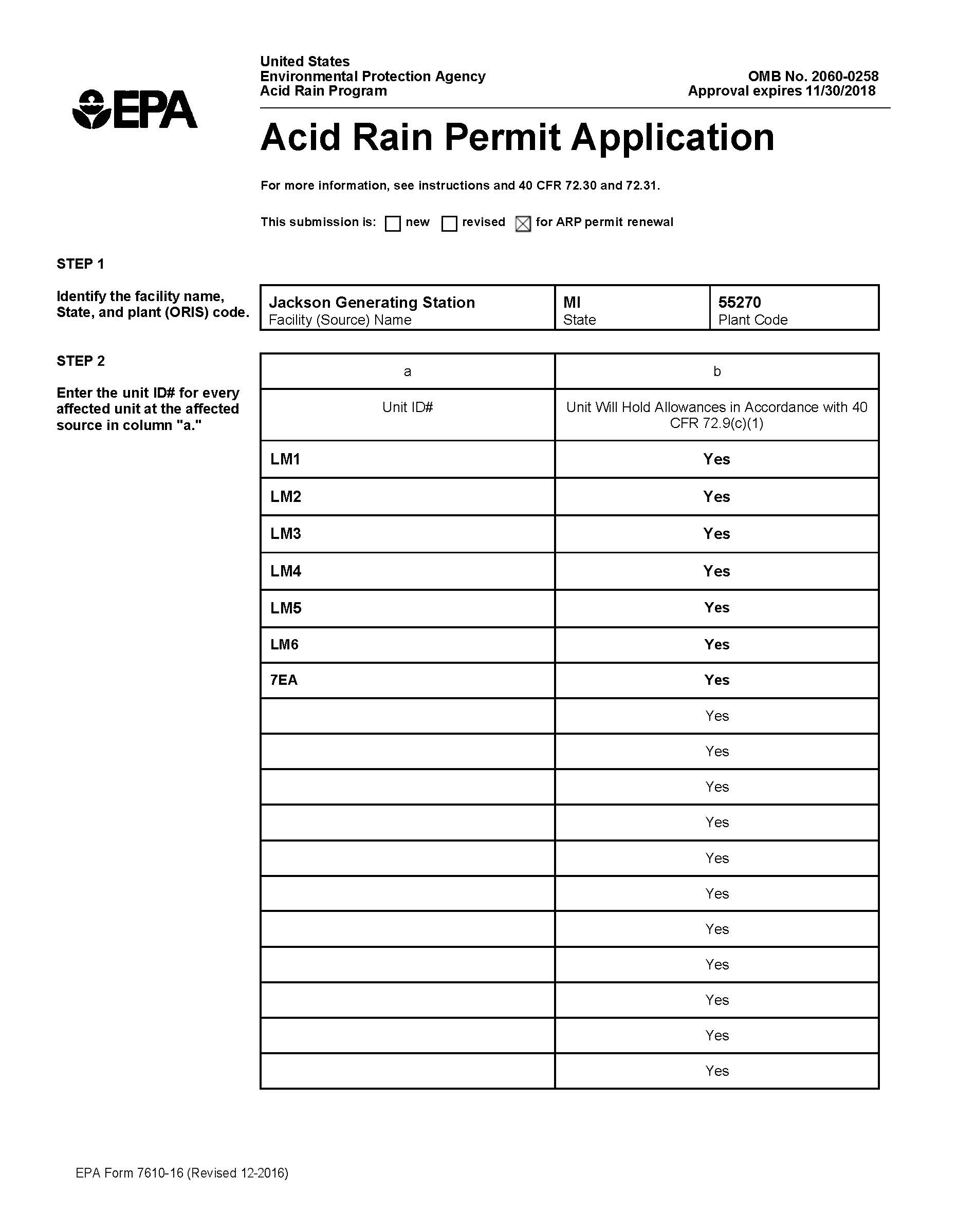 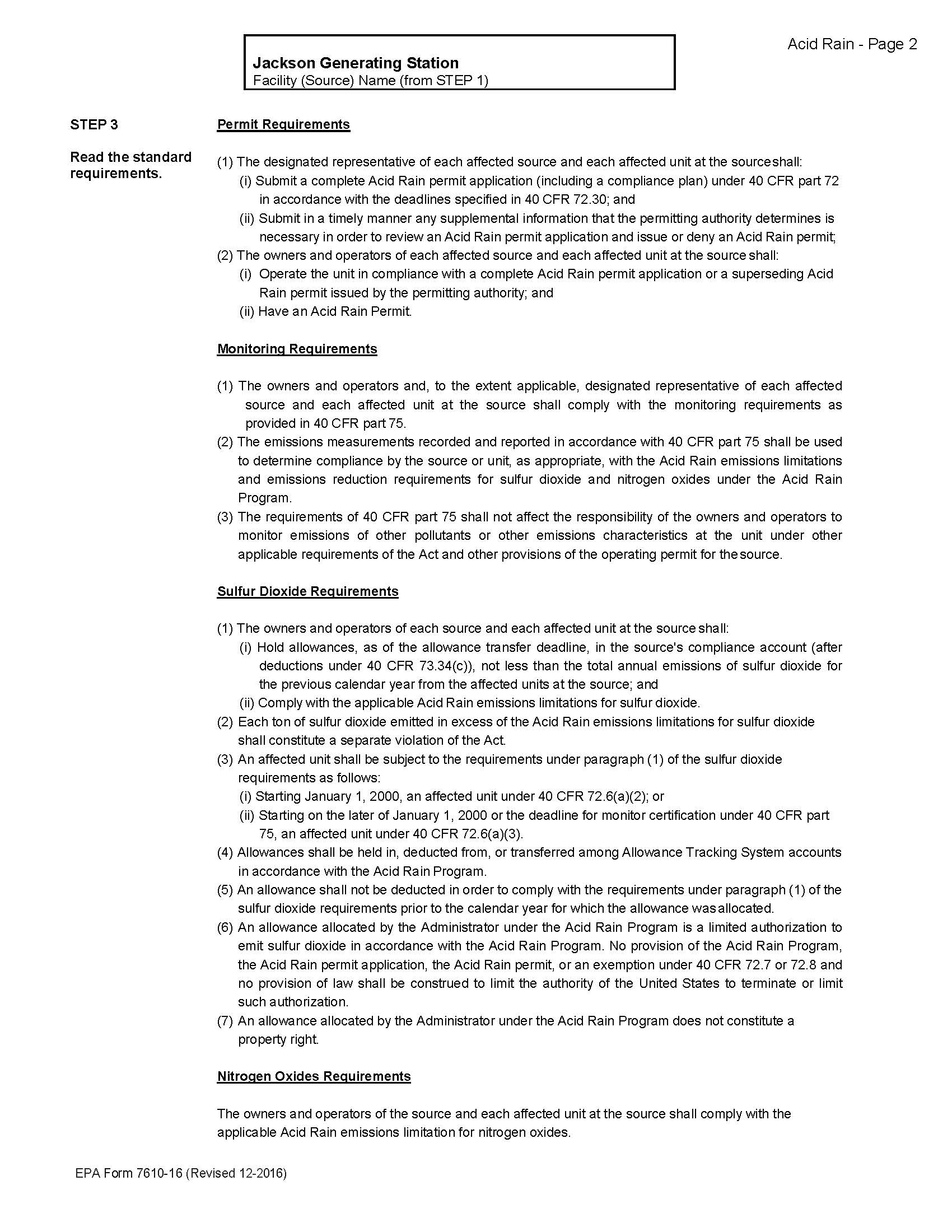 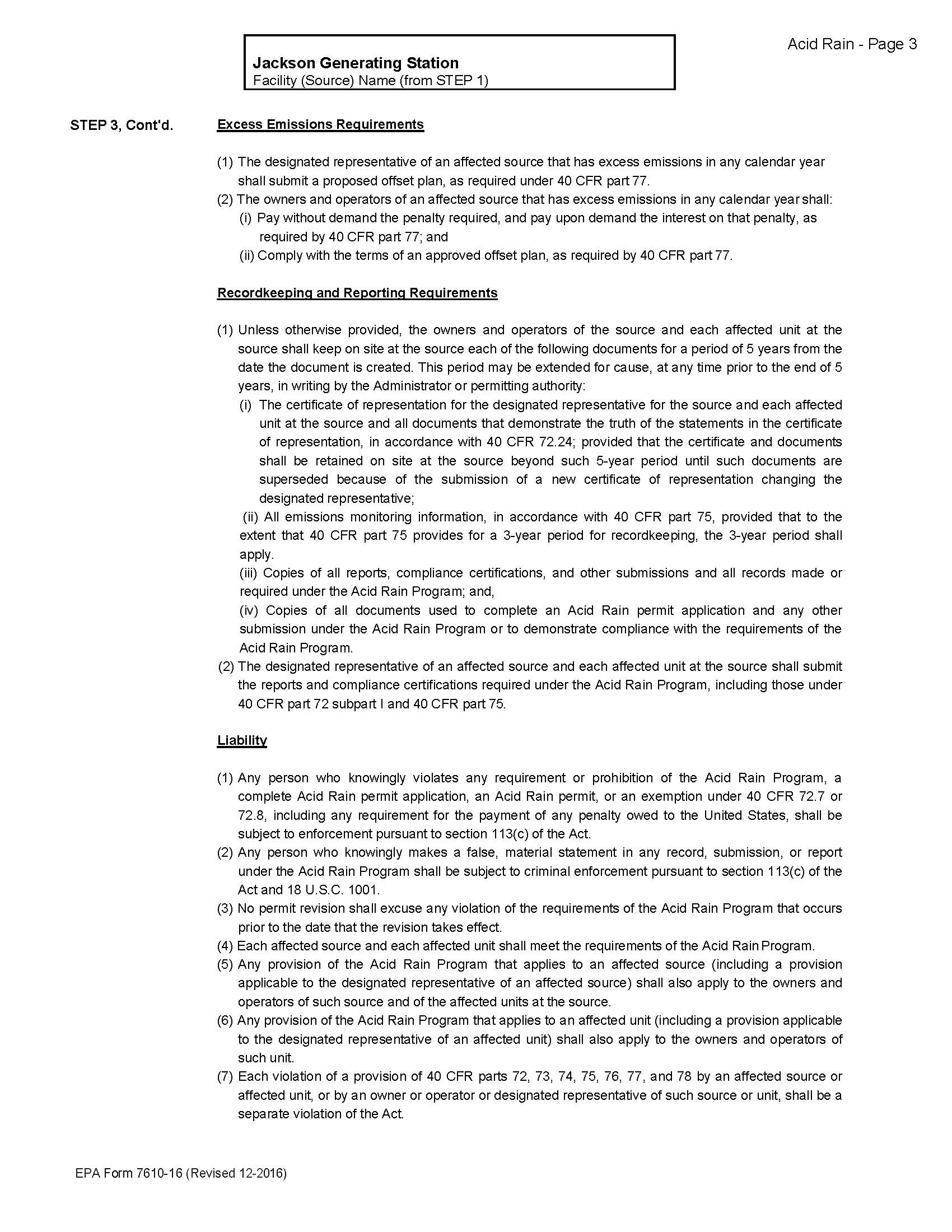 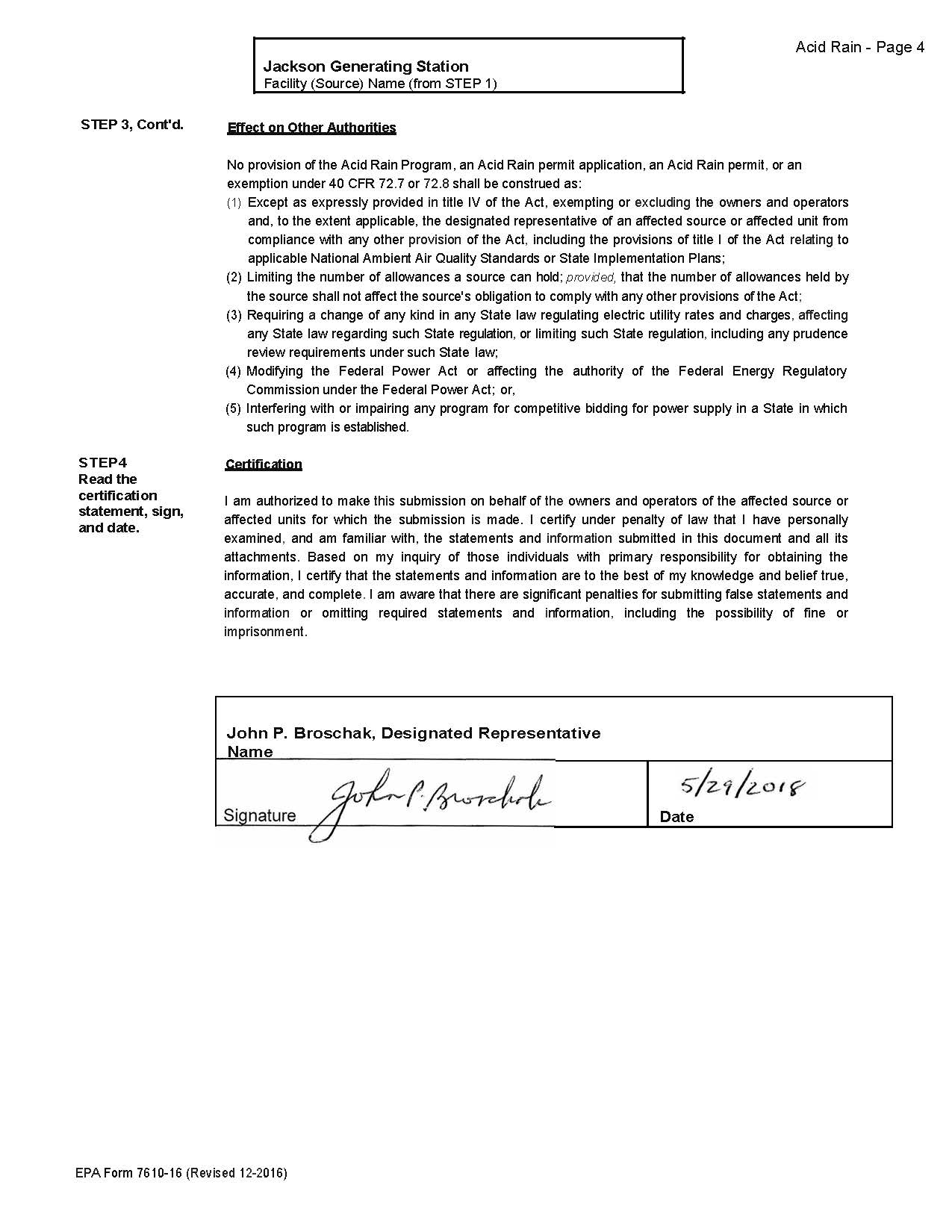 Appendix 10:  Cross State Air Pollution Rule (CSAPR) Trading ProgramDescription of CSAPR Monitoring ProvisionsThe CSAPR subject units, and the unit-specific monitoring provisions, at this source are identified in the following tables. These units are subject to the requirements for the CSAPR NOX Annual Trading Program, CSAPR NOX Ozone Season Group 2 Trading Program, and CSAPR SO2 Group 1 Trading Program, which are included below as Sections I, II, and III, respectively. Each unit will use one of the following as the monitoring methodology for each parameter as provided below and shall comply with the general monitoring, recordkeeping, reporting and other requirements in conditions 1 through 5 below and in paragraph (b) of Sections I, II, and III:Continuous emission monitoring system or systems (CEMS) requirements pursuant to 40 CFR Part 75, Subpart B (for SO2 monitoring) or 40 CFR Part 75, Subpart H (for NOX monitoring)Excepted monitoring system requirements for gas- and oil-fired units pursuant to 40 CFR Part 75, Appendix DExcepted monitoring system requirements for gas- and oil-fired peaking units pursuant to 40 CFR Part 75, Appendix ELow Mass Emissions excepted monitoring (LME) requirements for gas- and oil-fired units pursuant to 40 CFR 75.19EPA-approved alternative monitoring system requirements pursuant to 40 CFR Part 75, Subpart EThe above description of the monitoring used by a unit does not change, create an exemption from, or otherwise affect the monitoring, recordkeeping, and reporting requirements applicable to the unit under 40 CFR 97.430 through 97.435 (CSAPR NOX Annual Trading Program), 97.830 through 97.835 (CSAPR NOX Ozone Season Group 2 Trading Program), and 97.630 through 97.635 (CSAPR SO2 Group 1 Trading Program).  The monitoring, recordkeeping and reporting requirements applicable to each unit are included below in the standard conditions for the applicable CSAPR trading programs.Owners and operators must submit to the Administrator a monitoring plan for each unit in accordance with 40 CFR 75.53, 75.62 and 75.73, as applicable.  The monitoring plan for each unit is available at the EPA’s website at https://www.epa.gov/airmarkets/clean-air-markets-monitoring-plans-part-75-sources.Owners and operators that want to use an alternative monitoring system must submit to the Administrator a petition requesting approval of the alternative monitoring system in accordance with 40 CFR Part 75, Subpart E and 40 CFR 75.66 and 97.435 (CSAPR NOX Annual Trading Program), 97.835 (CSAPR NOX Ozone Season Group 2 Trading Program), and/or 97.635 (CSAPR SO2 Group 1 Trading Program).  The Administrator’s response approving or disapproving any petition for an alternative monitoring system is available on the EPA’s website at https://www.epa.gov/airmarkets/part-75-petition-responses.Owners and operators that want to use an alternative to any monitoring, recordkeeping, or reporting requirement under 40 CFR 97.430 through 97.434 (CSAPR NOX Annual Trading Program), 97.830 through 97.834 (CSAPR NOX Ozone Season Group 2 Trading Program), and/or 97.630 through 97.634 (CSAPR SO2 Group 1 Trading Program) must submit to the Administrator a petition requesting approval of the alternative in accordance with 40 CFR 75.66 and 97.435 (CSAPR NOX Annual Trading Program), 97.835 (CSAPR NOX Ozone Season Group 2 Trading Program), and/or 97.635 (CSAPR SO2 Group 1 Trading Program).  The Administrator’s response approving or disapproving any petition for an alternative to a monitoring, recordkeeping, or reporting requirement is available on the EPA’s website at https://www.epa.gov/airmarkets/part-75-petition-responses.The descriptions of monitoring applicable to the unit included above meet the requirement of 40 CFR 97.430 through 97.434 (CSAPR NOX Annual Trading Program), 97.830 through 97.834 (CSAPR NOX Ozone Season Group 2 Trading Program), and 97.630 through 97.634 (CSAPR SO2 Group 1 Trading Program), and therefore minor permit modification procedures, in accordance with 40 CFR 70.7(e)(2)(i)(B) or 71.7(e)(1)(i)(B), may be used to add or change this unit’s monitoring system description.SECTION I:  CSAPR NOX Annual Trading Program requirements (40 CFR 97.406)Designated representative requirements.The owners and operators shall comply with the requirement to have a designated representative, and may have an alternate designated representative, in accordance with 40 CFR 97.413 through 97.418. Emissions monitoring, reporting, and recordkeeping requirements. The owners and operators, and the designated representative, of each CSAPR NOX Annual source and each CSAPR NOX Annual unit at the source shall comply with the monitoring, reporting, and recordkeeping requirements of 40 CFR 97.430 (general requirements, including installation, certification, and data accounting, compliance deadlines, reporting data, prohibitions, and long-term cold storage), 97.431 (initial monitoring system certification and recertification procedures), 97.432 (monitoring system out-of-control periods), 97.433 (notifications concerning monitoring), 97.434 (recordkeeping and reporting, including monitoring plans, certification applications, quarterly reports, and compliance certification), and 97.435 (petitions for alternatives to monitoring, recordkeeping, or reporting requirements). The emissions data determined in accordance with 40 CFR 97.430 through 97.435 shall be used to calculate allocations of CSAPR NOX Annual allowances under 40 CFR 97.411(a)(2) and (b) and 97.412 and to determine compliance with the CSAPR NOX Annual emissions limitation and assurance provisions under paragraph (c) below, provided that, for each monitoring location from which mass emissions are reported, the mass emissions amount used in calculating such allocations and determining such compliance shall be the mass emissions amount for the monitoring location determined in accordance with 40 CFR 97.430 through 97.435 and rounded to the nearest ton, with any fraction of a ton less than 0.50 being deemed to be zero. NOX emissions requirements. CSAPR NOX Annual emissions limitation. As of the allowance transfer deadline for a control period in a given year, the owners and operators of each CSAPR NOX Annual source and each CSAPR NOX Annual unit at the source shall hold, in the source's compliance account, CSAPR NOX Annual allowances available for deduction for such control period under 40 CFR 97.424(a) in an amount not less than the tons of total NOX emissions for such control period from all CSAPR NOX Annual units at the source. If total NOX emissions during a control period in a given year from the CSAPR NOX Annual units at a CSAPR NOX Annual source are in excess of the CSAPR NOX Annual emissions limitation set forth in paragraph (c)(1)(i) above, then: The owners and operators of the source and each CSAPR NOX Annual unit at the source shall hold the CSAPR NOX Annual allowances required for deduction under 40 CFR 97.424(d); and The owners and operators of the source and each CSAPR NOX Annual unit at the source shall pay any fine, penalty, or assessment or comply with any other remedy imposed, for the same violations, under the Clean Air Act, and each ton of such excess emissions and each day of such control period shall constitute a separate violation of 40 CFR Part 97, Subpart AAAAA and the Clean Air Act. CSAPR NOX Annual assurance provisions. If total NOX emissions during a control period in a given year from all CSAPR NOX Annual units at CSAPR NOX Annual sources in the state and Indian country within the borders of such State exceed the state assurance level, then the owners and operators of such sources and units in each group of one or more sources and units having a common designated representative for such control period, where the common designated representative’s share of such NOX emissions during such control period exceeds the common designated representative’s assurance level for the state and such control period, shall hold (in the assurance account established for the owners and operators of such group) CSAPR NOX Annual allowances available for deduction for such control period under 40 CFR 97.425(a) in an amount equal to two times the product (rounded to the nearest whole number), as determined by the Administrator in accordance with 40 CFR 97.425(b), of multiplying— (A) The quotient of the amount by which the common designated representative’s share of such NOX emissions exceeds the common designated representative’s assurance level divided by the sum of the amounts, determined for all common designated representatives for such sources and units in the state and Indian country within the borders of such state for such control period, by which each common designated representative’s share of such NOX emissions exceeds the respective common designated representative’s assurance level; and (B) The amount by which total NOX emissions from all CSAPR NOX Annual units at CSAPR NOX Annual sources in the state and Indian country within the borders of such state for such control period exceed the state assurance level. The owners and operators shall hold the CSAPR NOX Annual allowances required under paragraph (c)(2)(i) above, as of midnight of November 1 (if it is a business day), or midnight of the first business day thereafter (if November 1 is not a business day), immediately after such control period. Total NOX emissions from all CSAPR NOX Annual units at CSAPR NOX Annual sources in the State and Indian country within the borders of such state during a control period in a given year exceed the state assurance level if such total NOX emissions exceed the sum, for such control period, of the state NOX Annual trading budget under 40 CFR 97.410(a) and the state’s variability limit under 40 CFR 97.410(b).It shall not be a violation of 40 CFR Part 97, Subpart AAAAA or of the Clean Air Act if total NOX emissions from all CSAPR NOX Annual units at CSAPR NOX Annual sources in the State and Indian country within the borders of such State during a control period exceed the state assurance level or if a common designated representative’s share of total NOX emissions from the CSAPR NOX Annual units at CSAPR NOX Annual sources in the state and Indian country within the borders of such state during a control period exceeds the common designated representative’s assurance level.To the extent the owners and operators fail to hold CSAPR NOX Annual allowances for a control period in a given year in accordance with paragraphs (c)(2)(i) through (iii) above, The owners and operators shall pay any fine, penalty, or assessment or comply with any other remedy imposed under the Clean Air Act; and Each CSAPR NOX Annual allowance that the owners and operators fail to hold for such control period in accordance with paragraphs (c)(2)(i) through (iii) above and each day of such control period shall constitute a separate violation of 40 CFR Part 97, Subpart AAAAA and the Clean Air Act. Compliance periods. A CSAPR NOX Annual unit shall be subject to the requirements under paragraph (c)(1) above for the control period starting on the later of January 1, 2015, or the deadline for meeting the unit's monitor certification requirements under 40 CFR 97.430(b) and for each control period thereafter. A CSAPR NOX Annual unit shall be subject to the requirements under paragraph (c)(2) above for the control period starting on the later of January 1, 2017 or the deadline for meeting the unit's monitor certification requirements under 40 CFR 97.430(b) and for each control period thereafter.Vintage of allowances held for compliance. A CSAPR NOX Annual allowance held for compliance with the requirements under paragraph (c)(1)(i) above for a control period in a given year must be a CSAPR NOX Annual allowance that was allocated for such control period or a control period in a prior year. A CSAPR NOX Annual allowance held for compliance with the requirements under paragraphs (c)(1)(ii)(A) and (2)(i) through (iii) above for a control period in a given year must be a CSAPR NOX Annual allowance that was allocated for a control period in a prior year or the control period in the given year or in the immediately following year. Allowance Management System requirements. Each CSAPR NOX Annual allowance shall be held in, deducted from, or transferred into, out of, or between Allowance Management System accounts in accordance with 40 CFR Part 97, Subpart AAAAA. Limited authorization.  A CSAPR NOX Annual allowance is a limited authorization to emit one ton of NOX during the control period in one year. Such authorization is limited in its use and duration as follows: Such authorization shall only be used in accordance with the CSAPR NOX Annual Trading Program; and Notwithstanding any other provision of 40 CFR Part 97, the Administrator has the authority to terminate or limit the use and duration of such authorization to the extent the Administrator determines is necessary or appropriate to implement any provision of the Clean Air Act. Property right. A CSAPR NOX Annual allowance does not constitute a property right.Title V permit revision requirements. No title V permit revision shall be required for any allocation, holding, deduction, or transfer of CSAPR NOX Annual allowances in accordance with 40 CFR Part 97, Subpart AAAAA. This permit incorporates the CSAPR emissions monitoring, recordkeeping and reporting requirements pursuant to 40 CFR 97.430 through 97.435, and the requirements for a continuous emission monitoring system (pursuant to 40 CFR Part 75, Subparts B and H), an excepted monitoring system (pursuant to 40 CFR Part 75, Appendices D and E), a low mass emissions excepted monitoring methodology (pursuant to 40 CFR 75.19), and an alternative monitoring system (pursuant to 40 CFR Part 75, Subpart E).  Therefore, the Description of CSAPR Monitoring Provisions table for units identified in this permit may be added to, or changed, in this title V permit using minor permit modification procedures in accordance with 40 CFR 97.406(d)(2) and 70.7(e)(2)(i)(B) or 71.7(e)(1)(i)(B). Additional recordkeeping and reporting requirements. Unless otherwise provided, the owners and operators of each CSAPR NOX Annual source and each CSAPR NOX Annual unit at the source shall keep on site at the source each of the following documents (in hardcopy or electronic format) for a period of 5 years from the date the document is created.  This period may be extended for cause, at any time before the end of 5 years, in writing by the Administrator. The certificate of representation under 40 CFR 97.416 for the designated representative for the source and each CSAPR NOX Annual unit at the source and all documents that demonstrate the truth of the statements in the certificate of representation; provided that the certificate and documents shall be retained on site at the source beyond such 5-year period until such certificate of representation and documents are superseded because of the submission of a new certificate of representation under 40 CFR 97.416 changing the designated representative. All emissions monitoring information, in accordance with 40 CFR Part 97, Subpart AAAAA. Copies of all reports, compliance certifications, and other submissions and all records made or required under, or to demonstrate compliance with the requirements of, the CSAPR NOX Annual Trading Program. The designated representative of a CSAPR NOX Annual source and each CSAPR NOX Annual unit at the source shall make all submissions required under the CSAPR NOX Annual Trading Program, except as provided in 40 CFR 97.418.  This requirement does not change, create an exemption from, or otherwise affect the responsible official submission requirements under a title V operating permit program in 40 CFR Parts 70 and 71. Liability.Any provision of the CSAPR NOX Annual Trading Program that applies to a CSAPR NOX Annual source or the designated representative of a CSAPR NOX Annual source shall also apply to the owners and operators of such source and of the CSAPR NOX Annual units at the source. Any provision of the CSAPR NOX Annual Trading Program that applies to a CSAPR NOX Annual unit or the designated representative of a CSAPR NOX Annual unit shall also apply to the owners and operators of such unit. Effect on other authorities. No provision of the CSAPR NOX Annual Trading Program or exemption under 40 CFR 97.405 shall be construed as exempting or excluding the owners and operators, and the designated representative, of a CSAPR NOX Annual source or CSAPR NOX Annual unit from compliance with any other provision of the applicable, approved state implementation plan, a federally enforceable permit, or the Clean Air Act.Effect on units in Indian country. Notwithstanding the provisions of paragraphs (a) through (g) above, paragraphs (a) through (g) shall be deemed not to impose any requirements on any source or unit, or any owner, operator, or designated representative with regard to any source or unit, in Indian country within the borders of the state.SECTION II:  CSAPR NOX Ozone Season Group 2 Trading Program Requirements (40 CFR 97.806)Designated representative requirements.The owners and operators shall comply with the requirement to have a designated representative, and may have an alternate designated representative, in accordance with 40 CFR 97.813 through 97.818. Emissions monitoring, reporting, and recordkeeping requirements. The owners and operators, and the designated representative, of each CSAPR NOX Ozone Season Group 2 source and each CSAPR NOX Ozone Season Group 2 unit at the source shall comply with the monitoring, reporting, and recordkeeping requirements of 40 CFR 97.830 (general requirements, including installation, certification, and data accounting, compliance deadlines, reporting data, prohibitions, and long-term cold storage), 97.831 (initial monitoring system certification and recertification procedures), 97.832 (monitoring system out-of-control periods), 97.833 (notifications concerning monitoring), 97.834 (recordkeeping and reporting, including monitoring plans, certification applications, quarterly reports, and compliance certification), and 97.835 (petitions for alternatives to monitoring, recordkeeping, or reporting requirements). The emissions data determined in accordance with 40 CFR 97.830 through 97.835 shall be used to calculate allocations of CSAPR NOX Ozone Season Group 2 allowances under 40 CFR 97.811(a)(2) and (b) and 97.812 and to determine compliance with the CSAPR NOX Ozone Season Group 2 emissions limitation and assurance provisions under paragraph (c) below, provided that, for each monitoring location from which mass emissions are reported, the mass emissions amount used in calculating such allocations and determining such compliance shall be the mass emissions amount for the monitoring location determined in accordance with 40 CFR 97.830 through 97.835 and rounded to the nearest ton, with any fraction of a ton less than 0.50 being deemed to be zero. NOX emissions requirements. CSAPR NOX Ozone Season Group 2 emissions limitation. As of the allowance transfer deadline for a control period in a given year, the owners and operators of each CSAPR NOX Ozone Season Group 2 source and each CSAPR NOX Ozone Season Group 2 unit at the source shall hold, in the source's compliance account, CSAPR NOX Ozone Season Group 2 allowances available for deduction for such control period under 40 CFR 97.824(a) in an amount not less than the tons of total NOX emissions for such control period from all CSAPR NOX Ozone Season Group 2 units at the source. If total NOX emissions during a control period in a given year from the CSAPR NOX Ozone Season Group 2 units at a CSAPR NOX Ozone Season Group 2 source are in excess of the CSAPR NOX Ozone Season Group 2 emissions limitation set forth in paragraph (c)(1)(i) above, then: The owners and operators of the source and each CSAPR NOX Ozone Season Group 2 unit at the source shall hold the CSAPR NOX Ozone Season Group 2 allowances required for deduction under 40 CFR 97.824(d); and The owners and operators of the source and each CSAPR NOX Ozone Season Group 2 unit at the source shall pay any fine, penalty, or assessment or comply with any other remedy imposed, for the same violations, under the Clean Air Act, and each ton of such excess emissions and each day of such control period shall constitute a separate violation of 40 CFR Part 97, Subpart EEEEE and the Clean Air Act. CSAPR NOX Ozone Season Group 2 assurance provisions. If total NOX emissions during a control period in a given year from all CSAPR NOX Ozone Season Group 2 units at CSAPR NOX Ozone Season Group 2 sources in the state and Indian country within the borders of such state exceed the state assurance level, then the owners and operators of such sources and units in each group of one or more sources and units having a common designated representative for such control period, where the common designated representative’s share of such NOX emissions during such control period exceeds the common designated representative’s assurance level for the state and such control period, shall hold (in the assurance account established for the owners and operators of such group) CSAPR NOX Ozone Season Group 2 allowances available for deduction for such control period under 40 CFR 97.825(a) in an amount equal to two times the product (rounded to the nearest whole number), as determined by the Administrator in accordance with 40 CFR 97.825(b), of multiplying— The quotient of the amount by which the common designated representative’s share of such NOX emissions exceeds the common designated representative’s assurance level divided by the sum of the amounts, determined for all common designated representatives for such sources and units in the state and Indian country within the borders of such state for such control period, by which each common designated representative’s share of such NOX emissions exceeds the respective common designated representative’s assurance level; and The amount by which total NOX emissions from all CSAPR NOX Ozone Season Group 2 units at CSAPR NOX Ozone Season Group 2 sources in the state and Indian country within the borders of such state for such control period exceed the state assurance level. The owners and operators shall hold the CSAPR NOX Ozone Season Group 2 allowances required under paragraph (c)(2)(i) above, as of midnight of November 1 (if it is a business day), or midnight of the first business day thereafter (if November 1 is not a business day), immediately after such control period. Total NOX emissions from all CSAPR NOX Ozone Season Group 2 units at CSAPR NOX Ozone Season Group 2 sources in the state and Indian country within the borders of such state during a control period in a given year exceed the state assurance level if such total NOX emissions exceed the sum, for such control period, of the State NOX Ozone Season Group 2 trading budget under 40 CFR 97.810(a) and the state’s variability limit under 40 CFR 97.810(b). It shall not be a violation of 40 CFR Part 97, Subpart EEEEE or of the Clean Air Act if total NOX emissions from all CSAPR NOX Ozone Season Group 2 units at CSAPR NOX Ozone Season Group 2 sources in the state and Indian country within the borders of such state during a control period exceed the state assurance level or if a common designated representative’s share of total NOX emissions from the CSAPR NOX Ozone Season Group 2 units at CSAPR NOX Ozone Season Group 2 sources in the state and Indian country within the borders of such state during a control period exceeds the common designated representative’s assurance level. To the extent the owners and operators fail to hold CSAPR NOX Ozone Season Group 2 allowances for a control period in a given year in accordance with paragraphs (c)(2)(i) through (iii) above, The owners and operators shall pay any fine, penalty, or assessment or comply with any other remedy imposed under the Clean Air Act; and Each CSAPR NOX Ozone Season Group 2 allowance that the owners and operators fail to hold for such control period in accordance with paragraphs (c)(2)(i) through (iii) above and each day of such control period shall constitute a separate violation of 40 CFR Part 97, Subpart EEEEE and the Clean Air Act. Compliance periods. A CSAPR NOX Ozone Season Group 2 unit shall be subject to the requirements under paragraph (c)(1) above for the control period starting on the later of May 1, 2017 or the deadline for meeting the unit's monitor certification requirements under 40 CFR 97.830(b) and for each control period thereafter. A CSAPR NOX Ozone Season Group 2 unit shall be subject to the requirements under paragraph (c)(2) above for the control period starting on the later of May 1, 2017 or the deadline for meeting the unit's monitor certification requirements under 40 CFR 97.830(b) and for each control period thereafter. Vintage of allowances held for compliance. A CSAPR NOX Ozone Season Group 2 allowance held for compliance with the requirements under paragraph (c)(1)(i) above for a control period in a given year must be a CSAPR NOX Ozone Season Group 2 allowance that was allocated for such control period or a control period in a prior year. A CSAPR NOX Ozone Season Group 2 allowance held for compliance with the requirements under paragraphs (c)(1)(ii)(A) and (2)(i) through (iii) above for a control period in a given year must be a CSAPR NOX Ozone Season Group 2 allowance that was allocated for a control period in a prior year or the control period in the given year or in the immediately following year. Allowance Management System requirements. Each CSAPR NOX Ozone Season Group 2 allowance shall be held in, deducted from, or transferred into, out of, or between Allowance Management System accounts in accordance with 40 CFR Part 97, Subpart EEEEE. Limited authorization. A CSAPR NOX Ozone Season Group 2 allowance is a limited authorization to emit one ton of NOX during the control period in one year.  Such authorization is limited in its use and duration as follows: Such authorization shall only be used in accordance with the CSAPR NOX Ozone Season Group 2 Trading Program; and Notwithstanding any other provision of 40 CFR Part 97, Subpart EEEEE, the Administrator has the authority to terminate or limit the use and duration of such authorization to the extent the Administrator determines is necessary or appropriate to implement any provision of the Clean Air Act. Property right.  A CSAPR NOX Ozone Season Group 2 allowance does not constitute a property right. Title V permit revision requirements. No title V permit revision shall be required for any allocation, holding, deduction, or transfer of CSAPR NOX Ozone Season Group 2 allowances in accordance with 40 CFR Part 97, Subpart EEEEE. This permit incorporates the CSAPR emissions monitoring, recordkeeping and reporting requirements pursuant to 40 CFR 97.830 through 97.835, and the requirements for a continuous emission monitoring system (pursuant to 40 CFR Part 75, Subparts B and H), an excepted monitoring system (pursuant to 40 CFR Part 75, Appendices D and E), a low mass emissions excepted monitoring methodology (pursuant to 40 CFR 75.19), and an alternative monitoring system (pursuant to 40 CFR Part 75, Subpart E).  Therefore, the Description of CSAPR Monitoring Provisions table for units identified in this permit may be added to, or changed, in this title V permit using minor permit modification procedures in accordance with 40 CFR 97.806(d)(2) and 70.7(e)(2)(i)(B) or 71.7(e)(1)(i)(B). Additional recordkeeping and reporting requirements. Unless otherwise provided, the owners and operators of each CSAPR NOX Ozone Season Group 2 source and each CSAPR NOX Ozone Season Group 2 unit at the source shall keep on site at the source each of the following documents (in hardcopy or electronic format) for a period of 5 years from the date the document is created. This period may be extended for cause, at any time before the end of 5 years, in writing by the Administrator. The certificate of representation under 40 CFR 97.816 for the designated representative for the source and each CSAPR NOX Ozone Season Group 2 unit at the source and all documents that demonstrate the truth of the statements in the certificate of representation; provided that the certificate and documents shall be retained on site at the source beyond such 5-year period until such certificate of representation and documents are superseded because of the submission of a new certificate of representation under 40 CFR 97.816 changing the designated representative. All emissions monitoring information, in accordance with 40 CFR Part 97, Subpart EEEEE. Copies of all reports, compliance certifications, and other submissions and all records made or required under, or to demonstrate compliance with the requirements of, the CSAPR NOX Ozone Season Group 2 Trading Program.The designated representative of a CSAPR NOX Ozone Season Group 2 source and each CSAPR NOX Ozone Season Group 2 unit at the source shall make all submissions required under the CSAPR NOX Ozone Season Group 2 Trading Program, except as provided in 40 CFR 97.818. This requirement does not change, create an exemption from, or otherwise affect the responsible official submission requirements under a title V operating permit program in 40 CFR Parts 70 and 71. Liability. Any provision of the CSAPR NOX Ozone Season Group 2 Trading Program that applies to a CSAPR NOX Ozone Season Group 2 source or the designated representative of a CSAPR NOX Ozone Season Group 2 source shall also apply to the owners and operators of such source and of the CSAPR NOX Ozone Season Group 2 units at the source. Any provision of the CSAPR NOX Ozone Season Group 2 Trading Program that applies to a CSAPR NOX Ozone Season Group 2 unit or the designated representative of a CSAPR NOX Ozone Season Group 2 unit shall also apply to the owners and operators of such unit. Effect on other authorities. No provision of the CSAPR NOX Ozone Season Group 2 Trading Program or exemption under 40 CFR 97.805 shall be construed as exempting or excluding the owners and operators, and the designated representative, of a CSAPR NOX Ozone Season Group 2 source or CSAPR NOX Ozone Season Group 2 unit from compliance with any other provision of the applicable, approved state implementation plan, a federally enforceable permit, or the Clean Air Act.Effect on units in Indian country. Notwithstanding the provisions of paragraphs (a) through (g) above, paragraphs (a) through (g) shall be deemed not to impose any requirements on any source or unit, or any owner, operator, or designated representative with regard to any source or unit, in Indian country within the borders of the state. SECTION III:  CSAPR SO2 Group 1 Trading Program requirements (40 CFR 97.606)Designated representative requirements. The owners and operators shall comply with the requirement to have a designated representative, and may have an alternate designated representative, in accordance with 40 CFR 97.613 through 97.618. Emissions monitoring, reporting, and recordkeeping requirements. The owners and operators, and the designated representative, of each CSAPR SO2 Group 1 source and each CSAPR SO2 Group 1 unit at the source shall comply with the monitoring, reporting, and recordkeeping requirements of 40 CFR 97.630 (general requirements, including installation, certification, and data accounting, compliance deadlines, reporting data, prohibitions, and long-term cold storage), 97.631 (initial monitoring system certification and recertification procedures), 97.632 (monitoring system out-of-control periods), 97.633 (notifications concerning monitoring), 97.634 (recordkeeping and reporting, including monitoring plans, certification applications, quarterly reports, and compliance certification), and 97.635 (petitions for alternatives to monitoring, recordkeeping, or reporting requirements). The emissions data determined in accordance with 40 CFR 97.630 through 97.635 shall be used to calculate allocations of CSAPR SO2 Group 1 allowances under 40 CFR 97.611(a)(2) and (b) and 97.612 and to determine compliance with the CSAPR SO2 Group 1 emissions limitation and assurance provisions under paragraph (c) below, provided that, for each monitoring location from which mass emissions are reported, the mass emissions amount used in calculating such allocations and determining such compliance shall be the mass emissions amount for the monitoring location determined in accordance with 40 CFR 97.630 through 97.635 and rounded to the nearest ton, with any fraction of a ton less than 0.50 being deemed to be zero. SO2 emissions requirements. CSAPR SO2 Group 1 emissions limitation. As of the allowance transfer deadline for a control period in a given year, the owners and operators of each CSAPR SO2 Group 1 source and each CSAPR SO2 Group 1 unit at the source shall hold, in the source's compliance account, CSAPR SO2 Group 1 allowances available for deduction for such control period under 40 CFR 97.624(a) in an amount not less than the tons of total SO2 emissions for such control period from all CSAPR SO2 Group 1 units at the source. If total SO2 emissions during a control period in a given year from the CSAPR SO2 Group 1 units at a CSAPR SO2 Group 1 source are in excess of the CSAPR SO2 Group 1 emissions limitation set forth in paragraph (c)(1)(i) above, then: The owners and operators of the source and each CSAPR SO2 Group 1 unit at the source shall hold the CSAPR SO2 Group 1 allowances required for deduction under 40 CFR 97.624(d); and The owners and operators of the source and each CSAPR SO2 Group 1 unit at the source shall pay any fine, penalty, or assessment or comply with any other remedy imposed, for the same violations, under the Clean Air Act, and each ton of such excess emissions and each day of such control period shall constitute a separate violation 40 CFR Part 97, Subpart CCCCC and the Clean Air Act. CSAPR SO2 Group 1 assurance provisions. If total SO2 emissions during a control period in a given year from all CSAPR SO2 Group 1 units at CSAPR SO2 Group 1 sources in the state and Indian country within the borders of such state exceed the state assurance level, then the owners and operators of such sources and units in each group of one or more sources and units having a common designated representative for such control period, where the common designated representative’s share of such SO2 emissions during such control period exceeds the common designated representative’s assurance level for the state and such control period, shall hold (in the assurance account established for the owners and operators of such group) CSAPR SO2 Group 1 allowances available for deduction for such control period under 40 CFR 97.625(a) in an amount equal to two times the product (rounded to the nearest whole number), as determined by the Administrator in accordance with 40 CFR 97.625(b), of multiplying— The quotient of the amount by which the common designated representative’s share of such SO2 emissions exceeds the common designated representative’s assurance level divided by the sum of the amounts, determined for all common designated representatives for such sources and units in the state and Indian country within the borders of such state for such control period, by which each common designated representative’s share of such SO2 emissions exceeds the respective common designated representative’s assurance level; and The amount by which total SO2 emissions from all CSAPR SO2 Group 1 units at CSAPR SO2 Group 1 sources in the state and Indian country within the borders of such state for such control period exceed the state assurance level. The owners and operators shall hold the CSAPR SO2 Group 1 allowances required under paragraph (c)(2)(i) above, as of midnight of November 1 (if it is a business day), or midnight of the first business day thereafter (if November 1 is not a business day), immediately after such control period. Total SO2 emissions from all CSAPR SO2 Group 1 units at CSAPR SO2 Group 1 sources in the state and Indian country within the borders of such state during a control period in a given year exceed the state assurance level if such total SO2 emissions exceed the sum, for such control period, of the state SO2 Group 1 trading budget under 40 CFR 97.610(a) and the state’s variability limit under 40 CFR 97.610(b). It shall not be a violation of 40 CFR Part 97, Subpart CCCCC or of the Clean Air Act if total SO2 emissions from all CSAPR SO2 Group 1 units at CSAPR SO2 Group 1 sources in the state and Indian country within the borders of such state during a control period exceed the state assurance level or if a common designated representative’s share of total SO2 emissions from the CSAPR SO2 Group 1 units at CSAPR SO2 Group 1 sources in the state and Indian country within the borders of such state during a control period exceeds the common designated representative’s assurance level. To the extent the owners and operators fail to hold CSAPR SO2 Group 1 allowances for a control period in a given year in accordance with paragraphs (c)(2)(i) through (iii) above, The owners and operators shall pay any fine, penalty, or assessment or comply with any other remedy imposed under the Clean Air Act; and Each CSAPR SO2 Group 1 allowance that the owners and operators fail to hold for such control period in accordance with paragraphs (c)(2)(i) through (iii) above and each day of such control period shall constitute a separate violation of 40 CFR Part 97, Subpart CCCCC and the Clean Air Act. Compliance periods. A CSAPR SO2 Group 1 unit shall be subject to the requirements under paragraph (c)(1) above for the control period starting on the later of January 1, 2015 or the deadline for meeting the unit's monitor certification requirements under 40 CFR 97.630(b) and for each control period thereafter.A CSAPR SO2 Group 1 unit shall be subject to the requirements under paragraph (c)(2) above for the control period starting on the later of January 1, 2017 or the deadline for meeting the unit's monitor certification requirements under 40 CFR 97.630(b) and for each control period thereafter.Vintage of allowances held for compliance. A CSAPR SO2 Group 1 allowance held for compliance with the requirements under paragraph (c)(1)(i) above for a control period in a given year must be a CSAPR SO2 Group 1 allowance that was allocated for such control period or a control period in a prior year. A CSAPR SO2 Group 1 allowance held for compliance with the requirements under paragraphs (c)(1)(ii)(A) and (2)(i) through (iii) above for a control period in a given year must be a CSAPR SO2 Group 1 allowance that was allocated for a control period in a prior year or the control period in the given year or in the immediately following year. Allowance Management System requirements. Each CSAPR SO2 Group 1 allowance shall be held in, deducted from, or transferred into, out of, or between Allowance Management System accounts in accordance with 40 CFR Part 97, Subpart CCCCC.Limited authorization. A CSAPR SO2 Group 1 allowance is a limited authorization to emit one ton of SO2 during the control period in one year. Such authorization is limited in its use and duration as follows: Such authorization shall only be used in accordance with the CSAPR SO2 Group 1 Trading Program; and Notwithstanding any other provision of 40 CFR Part 97, Subpart CCCCC, the Administrator has the authority to terminate or limit the use and duration of such authorization to the extent the Administrator determines is necessary or appropriate to implement any provision of the Clean Air Act. Property right.  A CSAPR SO2 Group 1 allowance does not constitute a property right. Title V permit revision requirements. No title V permit revision shall be required for any allocation, holding, deduction, or transfer of CSAPR SO2 Group 1 allowances in accordance with 40 CFR Part 97, Subpart CCCCC. This permit incorporates the CSAPR emissions monitoring, recordkeeping and reporting requirements pursuant to 40 CFR 97.630 through 97.635, and the requirements for a continuous emission monitoring system (pursuant to 40 CFR Part 75, Subparts B and H), an excepted monitoring system (pursuant to 40 CFR Part 75, Appendices D and E), a low mass emissions excepted monitoring methodology (pursuant to 40 CFR 75.19), and an alternative monitoring system (pursuant to 40 CFR Part 75, Subpart E).  Therefore, the Description of CSAPR Monitoring Provisions table for units identified in this permit may be added to, or changed, in this title V permit using minor permit modification procedures in accordance with 40 CFR 97.606(d)(2) and 70.7(e)(2)(i)(B) or 71.7(e)(1)(i)(B). Additional recordkeeping and reporting requirements. Unless otherwise provided, the owners and operators of each CSAPR SO2 Group 1 source and each CSAPR SO2 Group 1 unit at the source shall keep on site at the source each of the following documents (in hardcopy or electronic format) for a period of 5 years from the date the document is created.  This period may be extended for cause, at any time before the end of 5 years, in writing by the Administrator. The certificate of representation under 40 CFR 97.616 for the designated representative for the source and each CSAPR SO2 Group 1 unit at the source and all documents that demonstrate the truth of the statements in the certificate of representation; provided that the certificate and documents shall be retained on site at the source beyond such 5-year period until such certificate of representation and documents are superseded because of the submission of a new certificate of representation under 40 CFR 97.616 changing the designated representative. All emissions monitoring information, in accordance with 40 CFR Part 97, Subpart CCCCC. Copies of all reports, compliance certifications, and other submissions and all records made or required under, or to demonstrate compliance with the requirements of, the CSAPR SO2 Group 1 Trading Program. The designated representative of a CSAPR SO2 Group 1 source and each CSAPR SO2 Group 1 unit at the source shall make all submissions required under the CSAPR SO2 Group 1 Trading Program, except as provided in 40 CFR 97.618.  This requirement does not change, create an exemption from, or otherwise affect the responsible official submission requirements under a title V operating permit program in 40 CFR Parts 70 and 71. Liability. Any provision of the CSAPR SO2 Group 1 Trading Program that applies to a CSAPR SO2 Group 1 source or the designated representative of a CSAPR SO2 Group 1 source shall also apply to the owners and operators of such source and of the CSAPR SO2 Group 1 units at the source. Any provision of the CSAPR SO2 Group 1 Trading Program that applies to a CSAPR SO2 Group 1 unit or the designated representative of a CSAPR SO2 Group 1 unit shall also apply to the owners and operators of such unit. Effect on other authorities. No provision of the CSAPR SO2 Group 1 Trading Program or exemption under 40 CFR 97.605 shall be construed as exempting or excluding the owners and operators, and the designated representative, of a CSAPR SO2 Group 1 source or CSAPR SO2 Group 1 unit from compliance with any other provision of the applicable, approved state implementation plan, a federally enforceable permit, or the Clean Air Act.(h)  Effect on units in Indian country. Notwithstanding the provisions of paragraphs (a) through (g) above, paragraphs (a) through (g) shall be deemed not to impose any requirements on any source or unit, or any owner, operator, or designated representative with regard to any source or unit, in Indian country within the borders of the state.MICHIGAN DEPARTMENT OF ENVIRONMENT, GREAT LAKES, AND ENERGYAIR QUALITY DIVISIONEFFECTIVE DATE: July 1, 2019REVISION DATE: September 2, 2020ISSUED TOConsumers Energy Company - Jackson Generating StationState Registration Number (SRN):  N6626LOCATED AT2219 Chapin Street, Jackson, Michigan 49203EFFECTIVE DATE: July 1, 2019REVISION DATE: September 2, 2020ISSUED TOConsumers Energy Company - Jackson Generating StationState Registration Number (SRN):  N6626LOCATED AT2219 Chapin Street, Jackson, Michigan 49203EFFECTIVE DATE: July 1, 2019REVISION DATE: September 2, 2020ISSUED TOConsumers Energy Company - Jackson Generating StationState Registration Number (SRN):  N6626LOCATED AT2219 Chapin Street, Jackson, Michigan 49203RENEWABLE OPERATING PERMITPermit Number:	MI-ROP-N6626-2019aExpiration Date:	July 1, 2024Administratively Complete ROP Renewal Application Due Between January 1, 2023 and January 1, 2024This Renewable Operating Permit (ROP) is issued in accordance with and subject to Section 5506(3) of Part 55, Air Pollution Control, of the Natural Resources and Environmental Protection Act, 1994 PA 451, as amended (Act 451).  Pursuant to Michigan Air Pollution Control Rule 210(1), this ROP constitutes the permittee’s authority to operate the stationary source identified above in accordance with the general conditions, special conditions and attachments contained herein.  Operation of the stationary source and all emission units listed in the permit are subject to all applicable future or amended rules and regulations pursuant to Act 451 and the federal Clean Air Act.RENEWABLE OPERATING PERMITPermit Number:	MI-ROP-N6626-2019aExpiration Date:	July 1, 2024Administratively Complete ROP Renewal Application Due Between January 1, 2023 and January 1, 2024This Renewable Operating Permit (ROP) is issued in accordance with and subject to Section 5506(3) of Part 55, Air Pollution Control, of the Natural Resources and Environmental Protection Act, 1994 PA 451, as amended (Act 451).  Pursuant to Michigan Air Pollution Control Rule 210(1), this ROP constitutes the permittee’s authority to operate the stationary source identified above in accordance with the general conditions, special conditions and attachments contained herein.  Operation of the stationary source and all emission units listed in the permit are subject to all applicable future or amended rules and regulations pursuant to Act 451 and the federal Clean Air Act.RENEWABLE OPERATING PERMITPermit Number:	MI-ROP-N6626-2019aExpiration Date:	July 1, 2024Administratively Complete ROP Renewal Application Due Between January 1, 2023 and January 1, 2024This Renewable Operating Permit (ROP) is issued in accordance with and subject to Section 5506(3) of Part 55, Air Pollution Control, of the Natural Resources and Environmental Protection Act, 1994 PA 451, as amended (Act 451).  Pursuant to Michigan Air Pollution Control Rule 210(1), this ROP constitutes the permittee’s authority to operate the stationary source identified above in accordance with the general conditions, special conditions and attachments contained herein.  Operation of the stationary source and all emission units listed in the permit are subject to all applicable future or amended rules and regulations pursuant to Act 451 and the federal Clean Air Act.SOURCE-WIDE PERMIT TO INSTALLPermit Number:	MI-PTI-N6626-2019aThis Permit to Install (PTI) is issued in accordance with and subject to Section 5505(5) of Act 451.  Pursuant to Michigan Air Pollution Control Rule 214a, the terms and conditions herein, identified by the underlying applicable requirement citation of Rule 201(1)(a), constitute a federally enforceable PTI.  The PTl terms and conditions do not expire and remain in effect unless the criteria of Rule 201(6) are met.  Operation of all emission units identified in the PTI is subject to all applicable future or amended rules and regulations pursuant to Act 451 and the federal Clean Air Act.PollutantLimitTime Period / Operating ScenarioEquipmentMonitoring / Testing MethodUnderlying Applicable Requirements1. Formaldehyde9.9 tpy212-month rolling time period as determined at the end of each monthSource-WideSC V.1,SC VI.1R 336.1205(1)(a) & (b)R 336.1224R 336.1225PollutantTest Method ReferenceFormaldehyde40 CFR Part 60, Appendix A; or Method 320 of Appendix A of 40 CFR Part 63Emission Unit IDEmission Unit Description(Including Process Equipment & Control Device(s))InstallationDate/Modification DateFlexible Group IDEULMDB1A combined-cycle natural gas-fired combustion turbine generator (CTG) with heat recovery steam generator (HRSG) for a nominal rating of 70 MW electricity production.  The CTG is a GE LM6000 turbine with a nominal rating of 440 MMBTU/hr (HHV) and equipped with steam injection.  The HRSG is equipped with a natural gas-fired duct burner rated at 222 MMBTU/hr (HHV) to provide heat for additional steam production.  The HRSG is not capable of operating independently from the CTG.  FGLMDB1-6EULMDB2A combined-cycle natural gas-fired CTG with HRSG for a nominal rating of 70 MW electricity production.  The CTG is a GE LM6000 turbine with a nominal rating of 440 MMBTU/hr (HHV) and equipped with steam injection.  The HRSG is equipped with a natural gas-fired duct burner rated at 222 MMBTU/hr (HHV) to provide heat for additional steam production.  The HRSG is not capable of operating independently from the CTG.  FGLMDB1-6EULMDB3A combined-cycle natural gas-fired CTG with HRSG for a nominal rating of 70 MW electricity production.  The CTG is a GE LM6000 turbine with a nominal rating of 440 MMBTU/hr (HHV) and equipped with steam injection.  The HRSG is equipped with a natural gas-fired duct burner rated at 222 MMBTU/hr (HHV) to provide heat for additional steam production.  The HRSG is not capable of operating independently from the CTG.  FGLMDB1-6EULMDB4A combined-cycle natural gas-fired CTG with HRSG for a nominal rating of 70 MW electricity production.  The CTG is a GE LM6000 turbine with a nominal rating of 440 MMBTU/hr (HHV) and equipped with steam injection.  The HRSG is equipped with a natural gas-fired duct burner rated at 222 MMBTU/hr (HHV) to provide heat for additional steam production.  The HRSG is not capable of operating independently from the CTG.  FGLMDB1-6EULMDB5A combined-cycle natural gas-fired CTG with HRSG for a nominal rating of 70 MW electricity production.  The CTG is a GE LM6000 turbine with a nominal rating of 440 MMBTU/hr (HHV) and equipped with steam injection.  The HRSG is equipped with a natural gas-fired duct burner rated at 222 MMBTU/hr (HHV) to provide heat for additional steam production.  The HRSG is not capable of operating independently from the CTG.  FGLMDB1-6EULMDB6A combined-cycle natural gas-fired CTG with HRSG for a nominal rating of 70 MW electricity production.  The CTG is a GE LM6000 turbine with a nominal rating of 440 MMBTU/hr (HHV) and equipped with steam injection.  The HRSG is equipped with a natural gas-fired duct burner rated at 222 MMBTU/hr (HHV) to provide heat for additional steam production.  The HRSG is not capable of operating independently from the CTG.  FGLMDB1-6EUEADB7A combined-cycle natural gas-fired CTG with HRSG for a nominal 130 MW electricity production.  The CTG is a GE 7EA turbine with a nominal rating of 1,043 MMBTU/hr (HHV) and equipped with a dry low NOx burner (DLNB).  The HRSG is equipped with a natural gas-fired duct burner rated at 249 MMBTU/hr (HHV) to provide heat for additional steam production.  The HRSG is not capable of operating independently from the CTG.  9/21/2001NAEUEDGEmergency diesel-fired generator NAEUDFPEmergency diesel fire pump10/15/2001NAEUPARTCLEANERSelf-contained small parts cold cleaner with a 32” x 22” manual cleaning sink.NAFGCOLDCLEANERSPollutantLimitTime Period / Operating ScenarioEquipmentMonitoring / Testing MethodUnderlying Applicable RequirementsNOx9 ppmv at 15% oxygen and on a dry gas basisa,b,230-day rolling average as determined at the end of each calendar dayEUEADB7SC VI.2SC VI.3SC VI.11R 336.1205(1)(a) & (b)R 336.2803R 336.2804R 336.281040 CFR Part 60.33240 CFR 60.44b NOx52 pphc,230-day rolling average as determined at the end of each calendar dayEUEADB7SC VI.2SC VI.3SC VI.11R 336.1205(1)(a) & (b)R 336.2803 R 336.2804R 336.2810NOx113.1 tpyd,212-month rolling total as determined at the end of each calendar monthEUEADB7SC VI.2SC VI.3SC VI.11R 336.1205(1)(a) & (b)R 336.2810PM109.2 pphe,224-hour rolling average as determined each hour the unit operatesEUEADB7SC V.1SC VI.9SC VI.11R 336.1205(1)(a) & (b)R 336.2803 R 336.2804R 336.2810PM2.59.2 pphe,224-hour rolling average as determined each hour the unit operatesEUEADB7SC V.1SC VI.9SC VI.11R 336.1205(1)(a) & (b)R 336.2803 R 336.2804CO132 pphe,224-hour rolling average as determined each hour the unit operatesEUEADB7SC VI.4SC VI.5SC VI.11R 336.1205(1)(a) & (b)R 336.2804R 336.2810CO185.2 tpyd,212-month rolling total as determined at the end of each calendar monthEUEADB7SC VI.4SC VI.5SC VI.11R 336.1205(1)(a) & (b)R 336.2810VOC4.2 pphe,224-hour rolling average as determined each hour the unit operatesEUEADB7SC V.1SC VI.9SC VI.11R 336.1205(1)(a) & (b)R 336.1702(a)R 336.2810Visible Emissions10% Opacityf,26-minute averageEUEADB7SC II.1SC III.3R 336.1301(1)(c)R 336.2810PollutantTest Method ReferenceVOC40 CFR Part 60, Appendix A; or Method 320 of Appendix A of 40 CFR Part 63PM10 / PM2.5Filterable:  40 CFR Part 60, Appendix A or 40 CFR Part 51, Appendix MCondensable:  40 CFR Part 51, Appendix MStack & Vent IDMaximum Exhaust Diameter / Dimensions(inches)Minimum Height Above Ground(feet)Underlying Applicable RequirementsSVEADB7186 2105 2R 336.1225 R 336.2803R 336.2804Flexible Group IDFlexible Group DescriptionAssociatedEmission Unit IDsFGLMDB1-6Six (6) combined-cycle natural gas-fired CTGs each equipped with a HRSG.  There is a total potential nominal electricity production of 420 MW.  EULMDB1, EULMDB2, EULMDB3, EULMDB4, EULMDB5, EULMDB6FGCOLDCLEANERSSelf-contained small parts cold cleaner with a 32” x 22” manual cleaning sink.EUPARTCLEANERPollutantLimitTime Period/ Operating ScenarioEquipmentMonitoring/Testing MethodUnderlying Applicable Requirements1.  NOx25 ppmv at 15% oxygen and on a dry gas basisa,2(each unit)30-day rolling average as determined at the end of each calendar dayFGLMDB1-6SC VI.2,SC VI.3SC VI.13R 336.1205(1)(a) & (b)R 336.2803R 336.2804R 336.281040 CFR Part 60.33240 CFR 60.44b2.   NOx54.0 pphb,2(each unit, during all operating modes)30-day rolling average as determined at the end of each calendar dayFGLMDB1-6SC VI.2,SC VI.3SC VI.13R 336.1205(1)(a) & (b)R 336.2803R 336.2804R 336.28103.  NOx22 ppmv at 15% oxygen and on a dry gas basisc,d,2(all units combined)12-month rolling average as determined at the end of each calendar monthFGLMDB1-6SC VI.2,SC VI.3SC VI.13R 336.1205(1)(a) & (b)R 336.2803R 336.2804R 336.28104.  NOx95.0 tpye,2(each unit)12-month rolling time period as determined at the end of each calendar monthFGLMDB1-6SC VI.2,SC VI.3SC VI.13R 336.1205(1)(a) & (b)5.  PM104.9 pphf,2(each unit)24-hour average determined each hour the unit operatesFGLMDB1-6SC V.1,SC VI.9,SC VI.13R 336.1205(1)(a) & (b),R 336.28106.  PM10128.0 tpyg,2(all units combined)12-month rolling time period as determined at the end of each calendar monthFGLMDB1-6SC V.1,SC VI.9,SC VI.13R 336.1205(1)(a) & (b)7.  PM2.54.9 pphf,2(each unit)24-hour average determined each hour the unit operatesFGLMDB1-6SC V.1,SC VI.9,SC VI.13R 336.1205(1)(a) & (b)R 336.28108.  PM2.5128.0 tpyg,2(all units combined)12-month rolling time period as determined at the end of each calendar monthFGLMDB1-6SC V.1,SC VI.9,SC VI.13R 336.1205(1)(a) & (b)9.  CO79.0 pphf,2(each unit)24-hour average determined each hour the unit operatesFGLMDB1-6SC VI.4,SC VI.5,SC VI.13R 336.1205(1)(a) & (b)R 336.281010.  CO360.0 tpyg,2(all units combined)12-month rolling time period as determined at the end of each calendar monthFGLMDB1-6SC VI.4,SC VI.5,SC VI.13R 336.1205(1)(a) & (b)11.  VOC2.1 pphf,2(each unit)24-hour average determined each hour the unit operatesFGLMDB1-6SC V.1,SC VI.9,SC VI.13R 336.1205(1)(a) & (b)R 336.281012. VOC46.0 tpyg,2(all units combined)12-month rolling time period as determined at the end of each calendar monthFGLMDB1-6SC V.1,SC VI.9,SC VI.13R 336.1205(1)(a) & (b)13. SO239.4 tpyg,2(all units combined)12-month rolling time period as determined at the end of each calendar monthFGLMDB1-6SC VI.10R 336.1205(1)(a) & (b)14.  GHGs as CO2e1,000,257 tpyg,2(all units combined)12-month rolling time period as determined at the end of each calendar monthFGLMDB1-6SC VI.6,SC VI.12,SC VI.13R 336.1205(1)(a) & (b)R 336.281040 CFR 52.21(j)15. Visible Emissions10% Opacityh,26-minute averageFGLMDB1-6SC II.1,SC III.3R 336.1301(1)(c)R 336.2810PollutantTest Method ReferenceVOC40 CFR Part 60, Appendix A; or Method 320 of Appendix A of 40 CFR Part 63PM10 / PM2.5Filterable:  40 CFR Part 60, Appendix A or 40 CFR Part 51, Appendix MCondensable:  40 CFR Part 51, Appendix MStack & Vent IDMaximum Exhaust Diameter / Dimensions(inches)Minimum Height Above Ground(feet)Underlying Applicable RequirementsSVLMDB1114 2140 2R 336.1225 R 336.2803 R 336.2804SVLMDB2114 2140 2R 336.1225 R 336.2803 R 336.2804SVLMDB3114 2140 2R 336.1225R 336.2803R 336.2804SVLMDB4114 2140 2R 336.1225 R 336.2803R 336.2804SVLMDB5114 2140 2R 336.1225R 336.2803R 336.2804SVLMDB6114 2140 2R 336.1225R 336.2803R 336.2804APPENDICESCommon AcronymsCommon AcronymsPollutant / Measurement AbbreviationsPollutant / Measurement AbbreviationsAQDAir Quality DivisionacfmActual cubic feet per minuteBACTBest Available Control TechnologyBTUBritish Thermal UnitCAAClean Air Act°CDegrees CelsiusCAMCompliance Assurance MonitoringCOCarbon MonoxideCEMContinuous Emission MonitoringCO2eCarbon Dioxide EquivalentCFRCode of Federal RegulationsdscfDry standard cubic footCOMContinuous Opacity MonitoringdscmDry standard cubic meterDepartment/departmentMichigan Department of Environment, Great Lakes, and Energy°FDegrees FahrenheitDepartment/departmentMichigan Department of Environment, Great Lakes, and EnergygrGrainsEUEmission UnitHAPHazardous Air PollutantFGFlexible GroupHgMercuryGACSGallons of Applied Coating SolidshrHourGCGeneral ConditionHPHorsepowerGHGsGreenhouse GasesH2SHydrogen SulfideHVLPHigh Volume Low Pressure*kWKilowattIDIdentification lbPoundIRSLInitial Risk Screening LevelmMeterITSLInitial Threshold Screening LevelmgMilligramLAERLowest Achievable Emission RatemmMillimeterMACTMaximum Achievable Control TechnologyMMMillionMAERSMichigan Air Emissions Reporting SystemMWMegawattsMAPMalfunction Abatement PlanNMOCNon-methane Organic CompoundsEGLEMichigan Department of Environment, Great Lakes, and EnergyNOxOxides of NitrogenEGLEMichigan Department of Environment, Great Lakes, and EnergyngNanogramMSDSMaterial Safety Data SheetPMParticulate MatterNANot ApplicablePM10Particulate Matter equal to or less than 10 microns in diameterNAAQSNational Ambient Air Quality StandardsPM10Particulate Matter equal to or less than 10 microns in diameterNESHAPNational Emission Standard for Hazardous Air PollutantsPM2.5Particulate Matter equal to or less than 2.5microns in diameterNSPSNew Source Performance StandardspphPounds per hourNSRNew Source ReviewppmParts per millionPSPerformance SpecificationppmvParts per million by volumePSDPrevention of Significant DeteriorationppmwParts per million by weightPTEPermanent Total EnclosurepsiaPounds per square inch absolutePTIPermit to InstallpsigPounds per square inch gaugeRACTReasonable Available Control TechnologyscfStandard cubic feetROPRenewable Operating PermitsecSecondsSCSpecial ConditionSO2Sulfur DioxideSCRSelective Catalytic ReductionTACToxic Air ContaminantSNCRSelective Non-Catalytic ReductionTempTemperatureSRNState Registration NumberTHCTotal HydrocarbonsTEQToxicity Equivalence QuotienttpyTons per yearUSEPA/EPAUnited States Environmental Protection AgencyµgMicrogramUSEPA/EPAUnited States Environmental Protection AgencyµmMicrometer or MicronVEVisible EmissionsVOCVolatile Organic CompoundsyrYearPollutantApplicablePSNOx40 CFR Part 75, Appendix AO2 & CO240 CFR Part 75, Appendix ACO4Permit to Install NumberROP RevisionApplication NumberDescription of Equipment or ChangeCorresponding Emission Unit(s) orFlexible Group(s)NA201400038/March 3, 2014Owner of record, AlphaGen Power LLC has not changed.  Project structure simplification, effective March 1, 2014, eliminates all Subsidiaries and Lessees.  AlphaGen Power LLC will continue to own and operate the facility.  Jackson Power Company LLC name will be eliminated and the stationary source name will be AlphaGen Power Company LLC - Jackson Power Facility. NANA201500204/ December 22, 2015Facility name change from AlphaGen Power, LLC - Jackson Power Facility to Consumers Energy Company - Jackson Generating Station. This change became effective December 1, 2015.NANA201500149/June 16, 2016Reopening to update from CAIR to CSAPR.FGCTDB1-7Permit to Install NumberROP Revision Application Number - Issuance DateDescription of Equipment or ChangeCorresponding Emission Unit(s) or Flexible Group(s)118-18202000086 / September 2, 2020The Administrative Amendment was to incorporate PTI 118-18 into the ROP, which was to modify the existing NGCC power plant by increasing the allowed utilization of the existing six (6) GE LM6000 CTG (FGLMDB1-6) by increasing the 12-month rolling NOx limits and included an annual GHG limit.  Additionally, to ensure compliance with applicable PSD increments and NAAQS, the six (6) GE LM6000 stack heights were increased from 105 feet to 140 feet above ground level.  Through this Administrative Amendment, Source-Wide Limits were added for Formaldehyde for the entire facility, and historic Emission Units (EULM1, EUDB1, EULM2, EUDB2, EULM3, EUDB3, EULM4, EUDB4, EULM5, EUDB5, EULM6, EUDB6, EUEA, EUDB7), as well as Flexible Groups FGLMDB1, FGLMDB2, FGLMDB3, FGLMDB4, FGLMDB5, FGLMDB6, FGEADB7 were re-structured.  The Emission Unit EUEADB7 for the GE 7EA CTG was split out into its own emission unit with corresponding emission limits.  No changes in allowed utilization were made for this unit.  Source-Wide Conditions,EULMDB1EULMDB2EULMDB3EULMDB4EULMDB5EULMDB6EUEADB7FGLMDB1-6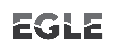 Michigan Department of Environment, Great Lakes, and EnergyAir Quality DivisionPermitteeConsumers Energy Company - Jackson Generating StationAddress2219 Chapin St., Jackson, MISRNN6626ORIS Code55270Issue DateJuly 1, 2019EffectiveIssuance date of this facility’s Renewable Operating Permit at the facility in accordance with 40 CFR 72.73.ExpirationThis permit shall expire when the facility’s Renewable Operating Permit expires, in accordance with 40 CFR 72.73.ROP No.MI-ROP-N6626-201920192020202120222023Unit LM1SO2 allowancesThis affected unit shall hold allowances, as of the allowance transfer deadline, in the source’s compliance account (after deductions under 40 CFR 73.34(c)) not less than the total annual emissions of sulfur dioxide for the previous calendar year from the affected units at the source; and comply with the applicable Acid Rain emissions limitation for sulfur dioxide in accordance with 40  72.9 (c).This affected unit shall hold allowances, as of the allowance transfer deadline, in the source’s compliance account (after deductions under 40 CFR 73.34(c)) not less than the total annual emissions of sulfur dioxide for the previous calendar year from the affected units at the source; and comply with the applicable Acid Rain emissions limitation for sulfur dioxide in accordance with 40  72.9 (c).This affected unit shall hold allowances, as of the allowance transfer deadline, in the source’s compliance account (after deductions under 40 CFR 73.34(c)) not less than the total annual emissions of sulfur dioxide for the previous calendar year from the affected units at the source; and comply with the applicable Acid Rain emissions limitation for sulfur dioxide in accordance with 40  72.9 (c).This affected unit shall hold allowances, as of the allowance transfer deadline, in the source’s compliance account (after deductions under 40 CFR 73.34(c)) not less than the total annual emissions of sulfur dioxide for the previous calendar year from the affected units at the source; and comply with the applicable Acid Rain emissions limitation for sulfur dioxide in accordance with 40  72.9 (c).This affected unit shall hold allowances, as of the allowance transfer deadline, in the source’s compliance account (after deductions under 40 CFR 73.34(c)) not less than the total annual emissions of sulfur dioxide for the previous calendar year from the affected units at the source; and comply with the applicable Acid Rain emissions limitation for sulfur dioxide in accordance with 40  72.9 (c).20192020202120222023Unit LM2SO2 allowancesThis affected unit shall hold allowances, as of the allowance transfer deadline, in the source’s compliance account (after deductions under 40 CFR 73.34(c)) not less than the total annual emissions of sulfur dioxide for the previous calendar year from the affected units at the source; and comply with the applicable Acid Rain emissions limitation for sulfur dioxide in accordance with 40  72.9 (c).This affected unit shall hold allowances, as of the allowance transfer deadline, in the source’s compliance account (after deductions under 40 CFR 73.34(c)) not less than the total annual emissions of sulfur dioxide for the previous calendar year from the affected units at the source; and comply with the applicable Acid Rain emissions limitation for sulfur dioxide in accordance with 40  72.9 (c).This affected unit shall hold allowances, as of the allowance transfer deadline, in the source’s compliance account (after deductions under 40 CFR 73.34(c)) not less than the total annual emissions of sulfur dioxide for the previous calendar year from the affected units at the source; and comply with the applicable Acid Rain emissions limitation for sulfur dioxide in accordance with 40  72.9 (c).This affected unit shall hold allowances, as of the allowance transfer deadline, in the source’s compliance account (after deductions under 40 CFR 73.34(c)) not less than the total annual emissions of sulfur dioxide for the previous calendar year from the affected units at the source; and comply with the applicable Acid Rain emissions limitation for sulfur dioxide in accordance with 40  72.9 (c).This affected unit shall hold allowances, as of the allowance transfer deadline, in the source’s compliance account (after deductions under 40 CFR 73.34(c)) not less than the total annual emissions of sulfur dioxide for the previous calendar year from the affected units at the source; and comply with the applicable Acid Rain emissions limitation for sulfur dioxide in accordance with 40  72.9 (c).20192020202120222023Unit LM3SO2 allowancesThis affected unit shall hold allowances, as of the allowance transfer deadline, in the source’s compliance account (after deductions under 40 CFR 73.34(c)) not less than the total annual emissions of sulfur dioxide for the previous calendar year from the affected units at the source; and comply with the applicable Acid Rain emissions limitation for sulfur dioxide in accordance with 40  72.9 (c).This affected unit shall hold allowances, as of the allowance transfer deadline, in the source’s compliance account (after deductions under 40 CFR 73.34(c)) not less than the total annual emissions of sulfur dioxide for the previous calendar year from the affected units at the source; and comply with the applicable Acid Rain emissions limitation for sulfur dioxide in accordance with 40  72.9 (c).This affected unit shall hold allowances, as of the allowance transfer deadline, in the source’s compliance account (after deductions under 40 CFR 73.34(c)) not less than the total annual emissions of sulfur dioxide for the previous calendar year from the affected units at the source; and comply with the applicable Acid Rain emissions limitation for sulfur dioxide in accordance with 40  72.9 (c).This affected unit shall hold allowances, as of the allowance transfer deadline, in the source’s compliance account (after deductions under 40 CFR 73.34(c)) not less than the total annual emissions of sulfur dioxide for the previous calendar year from the affected units at the source; and comply with the applicable Acid Rain emissions limitation for sulfur dioxide in accordance with 40  72.9 (c).This affected unit shall hold allowances, as of the allowance transfer deadline, in the source’s compliance account (after deductions under 40 CFR 73.34(c)) not less than the total annual emissions of sulfur dioxide for the previous calendar year from the affected units at the source; and comply with the applicable Acid Rain emissions limitation for sulfur dioxide in accordance with 40  72.9 (c).20192020202120222023Unit LM4SO2 allowancesThis affected unit shall hold allowances, as of the allowance transfer deadline, in the source’s compliance account (after deductions under 40 CFR 73.34(c)) not less than the total annual emissions of sulfur dioxide for the previous calendar year from the affected units at the source; and comply with the applicable Acid Rain emissions limitation for sulfur dioxide in accordance with 40  72.9 (c).This affected unit shall hold allowances, as of the allowance transfer deadline, in the source’s compliance account (after deductions under 40 CFR 73.34(c)) not less than the total annual emissions of sulfur dioxide for the previous calendar year from the affected units at the source; and comply with the applicable Acid Rain emissions limitation for sulfur dioxide in accordance with 40  72.9 (c).This affected unit shall hold allowances, as of the allowance transfer deadline, in the source’s compliance account (after deductions under 40 CFR 73.34(c)) not less than the total annual emissions of sulfur dioxide for the previous calendar year from the affected units at the source; and comply with the applicable Acid Rain emissions limitation for sulfur dioxide in accordance with 40  72.9 (c).This affected unit shall hold allowances, as of the allowance transfer deadline, in the source’s compliance account (after deductions under 40 CFR 73.34(c)) not less than the total annual emissions of sulfur dioxide for the previous calendar year from the affected units at the source; and comply with the applicable Acid Rain emissions limitation for sulfur dioxide in accordance with 40  72.9 (c).This affected unit shall hold allowances, as of the allowance transfer deadline, in the source’s compliance account (after deductions under 40 CFR 73.34(c)) not less than the total annual emissions of sulfur dioxide for the previous calendar year from the affected units at the source; and comply with the applicable Acid Rain emissions limitation for sulfur dioxide in accordance with 40  72.9 (c).20192020202120222023Unit LM5SO2 allowancesThis affected unit shall hold allowances, as of the allowance transfer deadline, in the source’s compliance account (after deductions under 40 CFR 73.34(c)) not less than the total annual emissions of sulfur dioxide for the previous calendar year from the affected units at the source; and comply with the applicable Acid Rain emissions limitation for sulfur dioxide in accordance with 40  72.9 (c).This affected unit shall hold allowances, as of the allowance transfer deadline, in the source’s compliance account (after deductions under 40 CFR 73.34(c)) not less than the total annual emissions of sulfur dioxide for the previous calendar year from the affected units at the source; and comply with the applicable Acid Rain emissions limitation for sulfur dioxide in accordance with 40  72.9 (c).This affected unit shall hold allowances, as of the allowance transfer deadline, in the source’s compliance account (after deductions under 40 CFR 73.34(c)) not less than the total annual emissions of sulfur dioxide for the previous calendar year from the affected units at the source; and comply with the applicable Acid Rain emissions limitation for sulfur dioxide in accordance with 40  72.9 (c).This affected unit shall hold allowances, as of the allowance transfer deadline, in the source’s compliance account (after deductions under 40 CFR 73.34(c)) not less than the total annual emissions of sulfur dioxide for the previous calendar year from the affected units at the source; and comply with the applicable Acid Rain emissions limitation for sulfur dioxide in accordance with 40  72.9 (c).This affected unit shall hold allowances, as of the allowance transfer deadline, in the source’s compliance account (after deductions under 40 CFR 73.34(c)) not less than the total annual emissions of sulfur dioxide for the previous calendar year from the affected units at the source; and comply with the applicable Acid Rain emissions limitation for sulfur dioxide in accordance with 40  72.9 (c).20192020202120222023Unit LM6SO2 allowancesThis affected unit shall hold allowances, as of the allowance transfer deadline, in the source’s compliance account (after deductions under 40 CFR 73.34(c)) not less than the total annual emissions of sulfur dioxide for the previous calendar year from the affected units at the source; and comply with the applicable Acid Rain emissions limitation for sulfur dioxide in accordance with 40  72.9 (c).This affected unit shall hold allowances, as of the allowance transfer deadline, in the source’s compliance account (after deductions under 40 CFR 73.34(c)) not less than the total annual emissions of sulfur dioxide for the previous calendar year from the affected units at the source; and comply with the applicable Acid Rain emissions limitation for sulfur dioxide in accordance with 40  72.9 (c).This affected unit shall hold allowances, as of the allowance transfer deadline, in the source’s compliance account (after deductions under 40 CFR 73.34(c)) not less than the total annual emissions of sulfur dioxide for the previous calendar year from the affected units at the source; and comply with the applicable Acid Rain emissions limitation for sulfur dioxide in accordance with 40  72.9 (c).This affected unit shall hold allowances, as of the allowance transfer deadline, in the source’s compliance account (after deductions under 40 CFR 73.34(c)) not less than the total annual emissions of sulfur dioxide for the previous calendar year from the affected units at the source; and comply with the applicable Acid Rain emissions limitation for sulfur dioxide in accordance with 40  72.9 (c).This affected unit shall hold allowances, as of the allowance transfer deadline, in the source’s compliance account (after deductions under 40 CFR 73.34(c)) not less than the total annual emissions of sulfur dioxide for the previous calendar year from the affected units at the source; and comply with the applicable Acid Rain emissions limitation for sulfur dioxide in accordance with 40  72.9 (c).20192020202120222023Unit 7EASO2 allowancesThis affected unit shall hold allowances, as of the allowance transfer deadline, in the source’s compliance account (after deductions under 40 CFR 73.34(c)) not less than the total annual emissions of sulfur dioxide for the previous calendar year from the affected units at the source; and comply with the applicable Acid Rain emissions limitation for sulfur dioxide in accordance with 40  72.9 (c).This affected unit shall hold allowances, as of the allowance transfer deadline, in the source’s compliance account (after deductions under 40 CFR 73.34(c)) not less than the total annual emissions of sulfur dioxide for the previous calendar year from the affected units at the source; and comply with the applicable Acid Rain emissions limitation for sulfur dioxide in accordance with 40  72.9 (c).This affected unit shall hold allowances, as of the allowance transfer deadline, in the source’s compliance account (after deductions under 40 CFR 73.34(c)) not less than the total annual emissions of sulfur dioxide for the previous calendar year from the affected units at the source; and comply with the applicable Acid Rain emissions limitation for sulfur dioxide in accordance with 40  72.9 (c).This affected unit shall hold allowances, as of the allowance transfer deadline, in the source’s compliance account (after deductions under 40 CFR 73.34(c)) not less than the total annual emissions of sulfur dioxide for the previous calendar year from the affected units at the source; and comply with the applicable Acid Rain emissions limitation for sulfur dioxide in accordance with 40  72.9 (c).This affected unit shall hold allowances, as of the allowance transfer deadline, in the source’s compliance account (after deductions under 40 CFR 73.34(c)) not less than the total annual emissions of sulfur dioxide for the previous calendar year from the affected units at the source; and comply with the applicable Acid Rain emissions limitation for sulfur dioxide in accordance with 40  72.9 (c).Unit ID:  LM1Unit ID:  LM1ParameterMonitoring PlanSO2Excepted monitoring system requirements for gas- and oil-fired units pursuant to 40 CFR part 75, appendix DNOxContinuous emission monitoring system or systems (CEMS) requirements pursuant to 40 CFR part 75, subpart HHeat InputExcepted monitoring system requirements for gas- and oil-fired units pursuant to 40 CFR part 75, appendix DUnit ID:  LM2Unit ID:  LM2ParameterMonitoring PlanSO2Excepted monitoring system requirements for gas- and oil-fired units pursuant to 40 CFR part 75, appendix DNOxContinuous emission monitoring system or systems (CEMS) requirements pursuant to 40 CFR part 75, subpart H Heat InputExcepted monitoring system requirements for gas- and oil-fired units pursuant to 40 CFR part 75, appendix DUnit ID:  LM3Unit ID:  LM3ParameterMonitoring PlanSO2Excepted monitoring system requirements for gas- and oil-fired units pursuant to 40 CFR part 75, appendix DNOxContinuous emission monitoring system or systems (CEMS) requirements pursuant to 40 CFR part 75, subpart HHeat InputExcepted monitoring system requirements for gas- and oil-fired units pursuant to 40 CFR part 75, appendix DUnit ID:  LM4Unit ID:  LM4ParameterMonitoring PlanSO2Excepted monitoring system requirements for gas- and oil-fired units pursuant to 40 CFR part 75, appendix DNOxContinuous emission monitoring system or systems (CEMS) requirements pursuant to 40 CFR part 75, subpart HHeat InputExcepted monitoring system requirements for gas- and oil-fired units pursuant to 40 CFR part 75, appendix DUnit ID:  LM5Unit ID:  LM5ParameterMonitoring PlanSO2Excepted monitoring system requirements for gas- and oil-fired units pursuant to 40 CFR part 75, appendix DNOxContinuous emission monitoring system or systems (CEMS) requirements pursuant to 40 CFR part 75, subpart HHeat InputExcepted monitoring system requirements for gas- and oil-fired units pursuant to 40 CFR part 75, appendix DUnit ID:  LM6Unit ID:  LM6ParameterMonitoring PlanSO2Excepted monitoring system requirements for gas- and oil-fired units pursuant to 40 CFR part 75, appendix DNOxContinuous emission monitoring system or systems (CEMS) requirements pursuant to 40 CFR part 75, subpart HHeat InputExcepted monitoring system requirements for gas- and oil-fired units pursuant to 40 CFR part 75, appendix DUnit ID: 7EAUnit ID: 7EAParameterMonitoring PlanSO2Excepted monitoring system requirements for gas- and oil-fired units pursuant to 40 CFR part 75, appendix DNOxContinuous emission monitoring system or systems (CEMS) requirements pursuant to 40 CFR part 75, subpart HHeat InputExcepted monitoring system requirements for gas- and oil-fired units pursuant to 40 CFR part 75, appendix D